ΤΡΕΧΟΥΣΑ ΕΠΑΓΓΕΛΜΑΤΙΚΗ ΚΑΤΑΣΤΑΣΗ 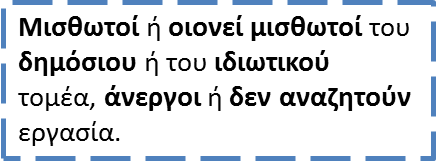 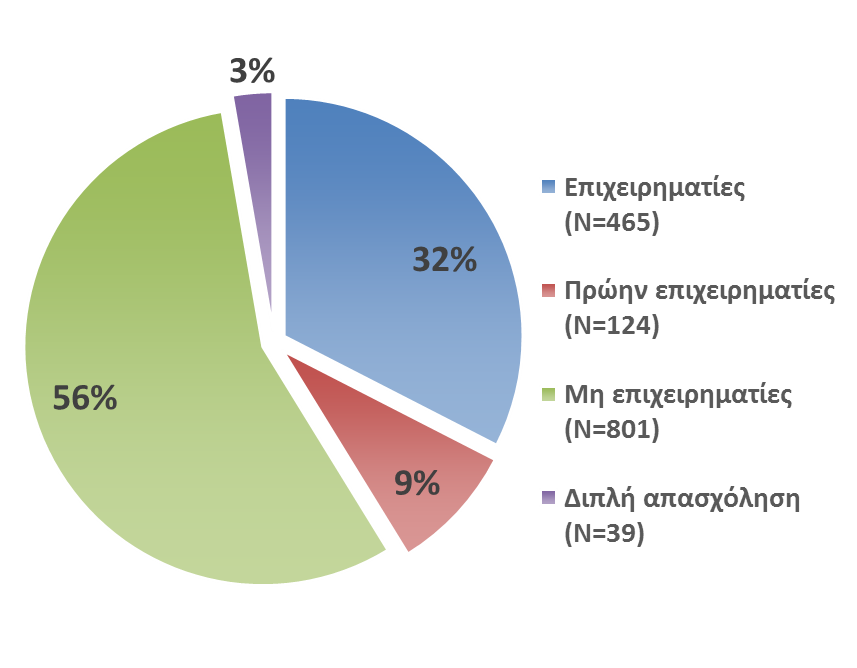 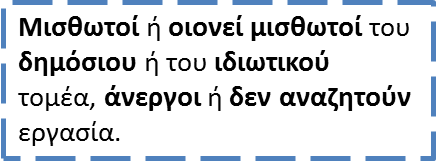 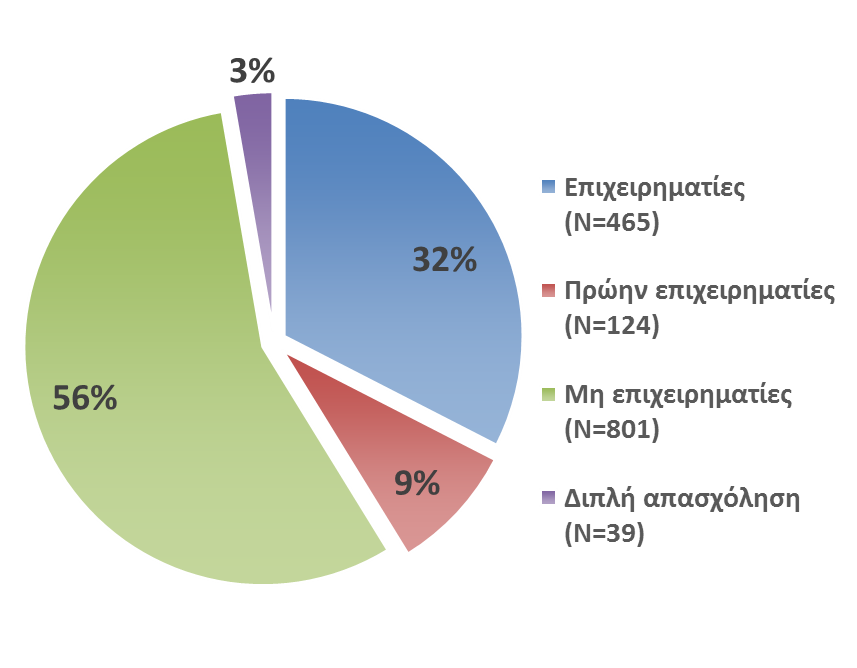 ΕΔΡΑ-ΝΟΜΙΚΗ ΜΟΡΦΗΟι περισσότερες επιχειρήσεις είναι ατομικές, με έδρα την Αττική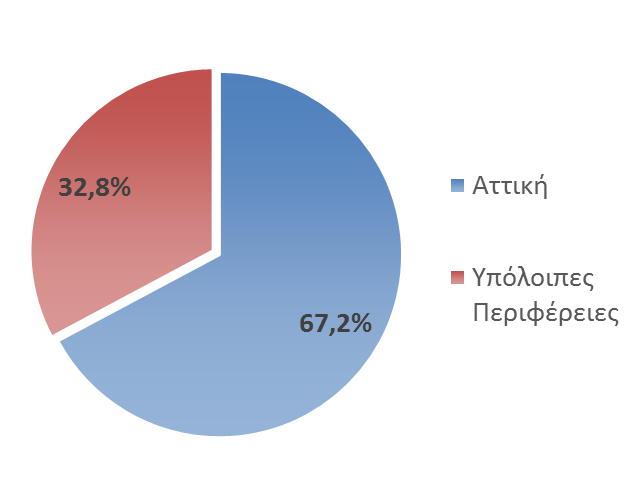 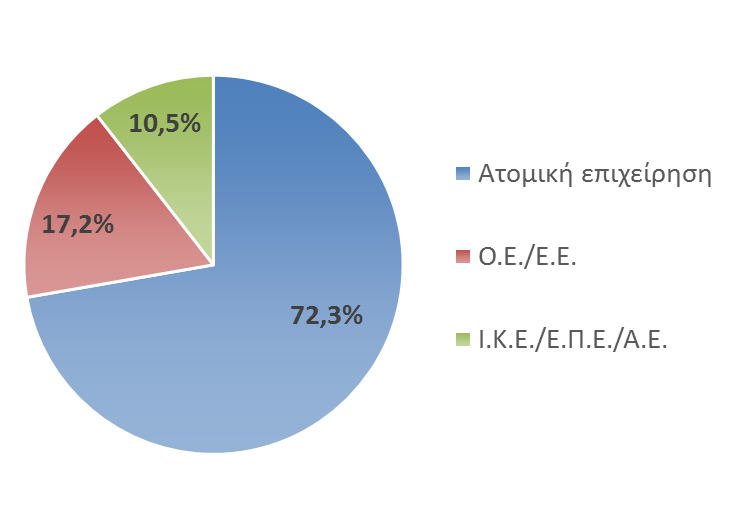 ΗΛΙΚΕΙΑ ΕΠΙΧΕΙΡΗΣΕΩΝTo μεγαλύτερο ποσοστό των μεγάλων επιχειρήσεων είναι συνέχεια οικογενειακών επιχειρήσεωνΕπιχειρήσεις που δεν είναι αποτελούν συνέχεια οικογενειακής επιχείρησης:Μέση ηλικία των επιχειρήσεων (Που δεν είναι συνέχεια οικογενειακής):7 έτηΚΛΑΔΟΣ ΔΡΑΣΤΗΡΙΟΤΗΤΑΣΚλάδος επιχειρηματικής δραστηριότητας: 1 στους 2 παρέχουν υπηρεσίες ειδικότητας μηχανικού.1 στους 4 παρέχει υπηρεσίες στις κατασκευέςΠολύ μικρή επιχειρηματική δραστηριότητα στην μεταποίηση (2,4%)Μεγαλύτερη δραστηριοποίηση στη μεταποίηση από τις μεγαλύτερες επιχειρήσεις ( 27% των επιχειρήσεων με πωλήσεις ≥ 100000 €)ΑΡΙΘΜΟΣ ΕΡΓΑΖΟΜΕΝΩΝΕργαζόμενοι πλήρους απασχόλησης8 στις 10 επιχειρήσεις δεν έχουν προσωπικό πλήρους απασχόλησηςΜερικής ΑπασχόλησηςΕξωτερικοί ΣυνεργάτεςΑν ναι πόσους;3 στους 10 εργαζόμενους πλήρους απασχόλησης διαθέτει πανεπιστημιακό τίτλο σπουδών.Μόνο το 11% των επιχειρήσεων έχει προσωπικό μερικής απασχόλησης6 στις 10 επιχειρήσεις χρησιμοποιεί κατά μ.ο. 3 εξωτερικούς συνεργάτες σε τακτική βάση.ΜΟΡΦΩΤΙΚΟ ΕΠΙΠΕΔΟ ΕΡΓΑΖΟΜΕΝΩΝ ΠΛΗΡΟΥΣ ΑΠΑΣΧΟΛΗΣΗΣΧΑΡΑΚΤΗΡΙΣΤΙΚΑ ΤΟΥ ΕΠΙΧΕΙΡΗΜΑΤΙΑΜόρφωση του ΕπιχειρηματίαΕΡΓΑΣΙΑΚΗ ΕΜΠΕΙΡΙΑ3.5. Υπάρχει κάποιος επιχειρηματίας στο στενό οικογενειακό σας κύκλο;ΙΔΡΥΣΗ ΚΑΙ ΛΕΙΤΟΥΡΓΙΑ ΤΗΣ ΕΠΙΧΕΙΡΗΣΗΣΙΔΡΥΤΙΚΗ ΟΜΑΔΑΕξαιρώντας τις ατομικές επιχειρήσεις:ΠΑΡΑΓΟΝΤΕΣ ΠΟΥ ΕΠΕΔΡΑΣΑΝ ΣΤΗΝ ΙΔΡΥΣΗ ΤΗΣ ΕΠΙΧΕΙΡΗΣΗΣΒοήθησανΔυσκόλεψαν Ποσοστό, που χρησιμοποίησε η επιχείρηση από την κάθε πηγή, κατά μέσο όρο:ΠΩΛΗΣΕΙΣ ΤΗΣ ΕΠΙΧΕΙΡΗΣΗΣΕξωστρέφειαΚυριότεροι ΠελάτεςΠωλήσεις κατά το τελευταίο οικονομικό έτος (2014)Μεταβολές των αποτελεσμάτων της επιχείρησης κατά την περίοδο 2013-2014 (ποσοστό %) 4.12. Τα τελευταία δύο χρόνια η επιχείρησή σας έχει εισαγάγει νέα ή βελτιωμένα προϊόντα/υπηρεσίες;Τα νέα ή βελτιωμένα προϊόντα ή υπηρεσίες αντιπροσωπεύουν κατά Μ.Ο. το 34% του τζίρου4.13.1 Η επιχείρηση διαθέτει κάποια από τις παρακάτω μορφές κατοχύρωσης διανοητικής ιδιοκτησίαςΠρόβλεψη της μεταβολής των αποτελεσμάτων της επιχείρησης για το 2015 4.14.1. Παρακαλώ αξιολογείστε σε ποιο βαθμό οι ακόλουθοι παράγοντες δυσχεραίνουν την λειτουργία και τη μεγέθυνση της επιχείρησης όπως Πρόσβαση σε εξειδικευμένο προσωπικό ΣΥΜΒΟΛΗ ΤΩΝ ΣΠΟΥΔΩΝ Ποιο από τα ακόλουθα αντικείμενα διδαχθήκατε:ΕΠΙΧΕΙΡΗΜΑΤΙΕΣ ΜΕ ΔΙΔΑΚΤΟΡΙΚΕΣ ΣΠΟΥΔΕΣΕπιχειρηματικότητα με προοπτικέςΈντονο το στοιχείο προετοιμασίας και  στοχευμένης επιχειρηματικότηταςΕπιχειρηματίες μηχανικοί με PhD:
Oι περισσότεροι είναι ηλεκτρολόγοι μηχανικοί18 στους 26 απέκτησαν PhD στην ειδικότητα των σπουδών τουςΕπιχειρηματίες μηχανικοί με PhD: η ίδρυση της επιχείρησης συνδέεται στενά με τεχνολογική & ερευνητική γνώση που έχουν αποκτήσει στο αντικείμενο των σπουδών τουςΠαράγοντες που βοήθησαν στην ίδρυση της επιχείρησης.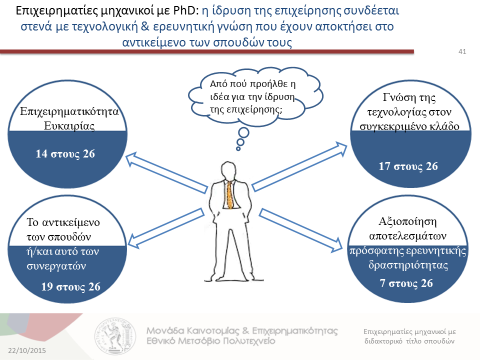 Η πλειονότητα των επιχειρήσεων δεν απασχολεί προσωπικό σε μόνιμη βάση (18 στις 26)Πωλήσεις:4 από τις 26 επιχειρήσεις έχουν πωλήσεις πάνω από 1 εκατομμύριο ευρώ (2014)Ηλικία Επιχείρησης11 στις 26 επιχειρήσεις έχουν εισαγάγει νέα ή βελτιωμένα προϊόντα τα τελευταία 2 χρόνια (42,3% )9 στις 26 επιχειρήσεις  εμφανίζουν εξαγωγική δράση (34,6%) (έναντι του 19% του συνόλου των 465 επιχειρήσεων)Η επιχείρηση διαθέτει κάποια από τις παρακάτω μορφές κατοχύρωσης διανοητικής ιδιοκτησίας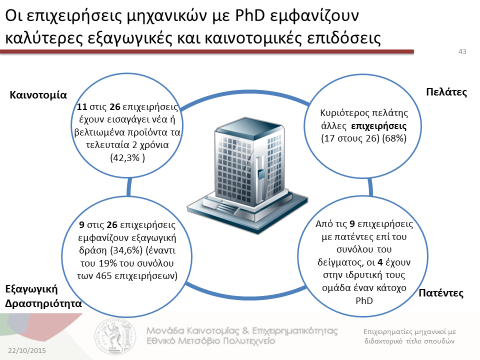 ΔΙΑΧΩΡΙΣΜΟΣ ΕΠΙΧΕΙΡΗΣΕΩΝ ΜΕ ΚΡΙΤΗΡΙΟ ΤΟ ΜΕΓΕΘΟΣ (ύψος πωλήσεων το 2014) 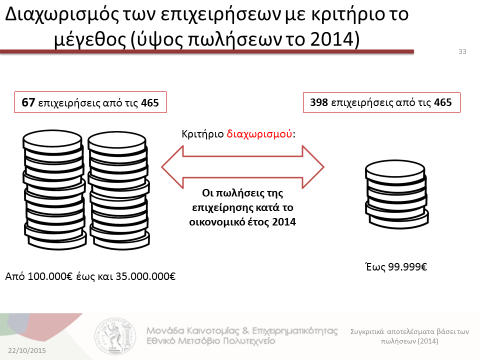 Αν και οι μεγαλύτερες επιχειρήσεις είναι πιο οργανωμένες, 2 στις 10 παραμένουν ατομικέςΤο 39% (26 στις 67) των μεγάλων επιχειρήσεων έχουν πιο οργανωμένη νομική μορφή,  σε αντίθεση με το 6% (23 στις 398) των υπολοίπων επιχειρήσεωνΤο 64% (43 στις 67) των μεγαλύτερων επιχειρήσεων απασχολούν μόνιμο προσωπικό,  σε αντίθεση με το  11%  (43 στις 395) των υπόλοιπων επιχειρήσεωνΣΥΓΚΡΙΣΗ ΣΤΙΣ ΜΕΤΑΠΤΥΧΙΑΚΕΣ ΣΠΟΥΔΕΣΔιαφορά στον προσανατολισμό των μεταπτυχιακών σπουδών περισσότερα μεταπτυχιακά σε οικονομία και διοίκησηΜΗ ΕΠΙΧΕΙΡΗΜΑΤΙΕΣΠΡΩΗΝ ΕΠΙΧΕΙΡΗΜΑΤΙΕΣ5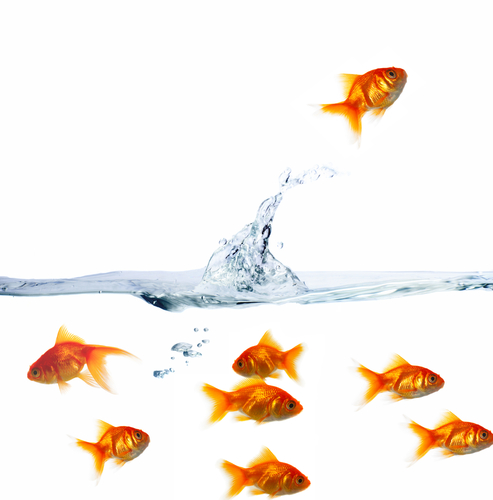 1.1 Ποια είναι η τρέχουσα απασχόλησή σας; * 1.2 Έχετε ιδρύσει επιχείρηση μετά την αποφοίτησή σας; Crosstabulation1.1 Ποια είναι η τρέχουσα απασχόλησή σας; * 1.2 Έχετε ιδρύσει επιχείρηση μετά την αποφοίτησή σας; Crosstabulation1.1 Ποια είναι η τρέχουσα απασχόλησή σας; * 1.2 Έχετε ιδρύσει επιχείρηση μετά την αποφοίτησή σας; Crosstabulation1.1 Ποια είναι η τρέχουσα απασχόλησή σας; * 1.2 Έχετε ιδρύσει επιχείρηση μετά την αποφοίτησή σας; Crosstabulation1.1 Ποια είναι η τρέχουσα απασχόλησή σας; * 1.2 Έχετε ιδρύσει επιχείρηση μετά την αποφοίτησή σας; Crosstabulation1.1 Ποια είναι η τρέχουσα απασχόλησή σας; * 1.2 Έχετε ιδρύσει επιχείρηση μετά την αποφοίτησή σας; Crosstabulation1.2 Έχετε ιδρύσει επιχείρηση μετά την αποφοίτησή σας;1.2 Έχετε ιδρύσει επιχείρηση μετά την αποφοίτησή σας;1.2 Έχετε ιδρύσει επιχείρηση μετά την αποφοίτησή σας;ΣύνολοΝΑΙΟΧΙΔιπλή ΑπασχόλησηΣύνολοΕπιχειρηματίας9460100Ελεύθερος επαγγελματίας/ αυτοαπασχολούμενος370680438Σχέση εξαρτημένης εργασίας σε οργανισμό/ επιχείρηση του ιδιωτικού τομέα (μισθωτός ή οιονεί μισθωτός)7049529594Σχέση εξαρτημένης εργασίας στο δημόσιο τομέα (μισθωτός ή οιονεί μισθωτός)2917010209Άνεργος1453067Δεν αναζητώ εργασία318021              Σύνολο              Σύνολο5808103914292.4 Ποια είναι η νομική μορφή της επιχείρησης;2.4 Ποια είναι η νομική μορφή της επιχείρησης;2.4 Ποια είναι η νομική μορφή της επιχείρησης;2.4 Ποια είναι η νομική μορφή της επιχείρησης;2.4 Ποια είναι η νομική μορφή της επιχείρησης;ΣυχνότηταΣχετική ΣυχνότηταΑτομική επιχείρηση33672,3Ο.Ε./Ε.Ε.8017,2I.K.E.163,4Ε.Π.Ε.173,7Α.Ε.153,2Yπό σύσταση1,2Σύνολο465100,02.3.2.α Περιφέρεια (2 Κατηγορίες)2.3.2.α Περιφέρεια (2 Κατηγορίες)2.3.2.α Περιφέρεια (2 Κατηγορίες)2.3.2.α Περιφέρεια (2 Κατηγορίες)2.3.2.α Περιφέρεια (2 Κατηγορίες)ΣυχνότηταΣχετική ΣυχνότηταΑττική30866,2Υπόλοιπες Περιφέρειες15032,3Κύπρος1,2ΔΓ/ΔΑ61,3Σύνολο465100,0 Ηλικία Επιχείρησης Αρ. Επιχειρήσεωνποσοστά (%)0 έτη 11,002,40[1-3]62,0013,54[4-6]113,0024,67[7-9]116,0025,33[10-12]85,0018,56[13-15]46,0010,04>1625,005,46Σύνολο458,00100,00 Ηλικία Επιχείρησης Ηλικία Επιχείρησης Αρ.Επιχειρήσεων Αρ.Επιχειρήσεωνποσοστά (%)ποσοστά (%)0 έτη 9,009,002,562,56[1-3]55,0055,0015,6315,63[4-6]90,0090,0025,5725,57[7-9]96,0096,0027,2727,27[10-12]64,0064,0018,1818,18[13-15]34,0034,009,669,66>164,004,001,141,14Σύνολο352,00352,00100,00100,00ΣυχνότηταΣχετική ΣυχνότηταΜεταποίηση112,4Ενέργεια (φυσικό αέριο, ανανεώσιμες πηγές κλπ )234,9Περιβάλλον61,3Κατασκευές12326,5Εμπόριο (χονδρικό / λιανικό)214,5Τεχνολογίες Πληροφορικής και Επικοινωνιών316,7Τουρισμός40,9Εκπαίδευση40,9Υπηρεσίες Εστίασης20,4Άλλες δραστηριότητες παροχής υπηρεσιών51,1Creative Industries71,5Παροχή Υπηρεσιών Μηχανικού Προς Τρίτους22648,6Υπηρεσίες Υγείας20,4Total465100Κατηγοροποίηση Ε.ΕΑπασχολούμενοι Αρ.Επιχειρήσεων Αρ.ΕπιχειρήσεωνΑτομικές037981,51[1- 4]5912,69[5 - 9]122,58Μικρές[10 - 49] 112,37Μεσαίες[50 - 249]30,65≥250 10,22Σύνολο465100,00Κατηγοριοποίηση Ε.ΕΑπασχολούμενοι Αρ. ΕπιχειρήσεωνΑτομικές041288,60[1- 4]439,25[5 - 9]40,86Μικρές[10 - 49] 40,86Μεσαίες[50 - 249]20,43≥250 00,00Σύνολο465100,002.8. Χρησιμοποιείτε εξωτερικούς συνεργάτες σε τακτική βάση;2.8. Χρησιμοποιείτε εξωτερικούς συνεργάτες σε τακτική βάση;2.8. Χρησιμοποιείτε εξωτερικούς συνεργάτες σε τακτική βάση;2.8. Χρησιμοποιείτε εξωτερικούς συνεργάτες σε τακτική βάση;ΣυχνότηταΣχετική  ΣυχνότηταΝΑΙ30365,2ΟΧΙ16234,8Σύνολο4651002.8.1 Χρησιμοποιείτε εξωτερικούς συνεργάτες σε τακτική βάση; Αν ναι, πόσους;2.8.1 Χρησιμοποιείτε εξωτερικούς συνεργάτες σε τακτική βάση; Αν ναι, πόσους;2.8.1 Χρησιμοποιείτε εξωτερικούς συνεργάτες σε τακτική βάση; Αν ναι, πόσους;2.8.1 Χρησιμοποιείτε εξωτερικούς συνεργάτες σε τακτική βάση; Αν ναι, πόσους;ΣυχνότηταΣχετική  ΣυχνότηταΣχετική αθροιστική Συχνότητα1299,69,621063544,636521,56643310,976,953210,687,5>63812,51002.7.3 Ποιος είναι ο αριθμός εργαζομένων με ανώτερο ανώτατο τίτλο σπουδών ΑΕΙ/ΤΕΙ2.7.3 Ποιος είναι ο αριθμός εργαζομένων με ανώτερο ανώτατο τίτλο σπουδών ΑΕΙ/ΤΕΙ2.7.3 Ποιος είναι ο αριθμός εργαζομένων με ανώτερο ανώτατο τίτλο σπουδών ΑΕΙ/ΤΕΙ2.7.3 Ποιος είναι ο αριθμός εργαζομένων με ανώτερο ανώτατο τίτλο σπουδών ΑΕΙ/ΤΕΙ2.7.3 Ποιος είναι ο αριθμός εργαζομένων με ανώτερο ανώτατο τίτλο σπουδών ΑΕΙ/ΤΕΙΣυχνότηταΣχετική ΣυχνότηταΣχετική Αθροιστική Συχνότητα003338,438,4111820,959,3221517,476,7336783,74444,788,45511,289,56622,391,98811,293101011,294,2121211,295,3404011,296,5575711,297,7909011,298,846846811,2100ΣύνολοΣύνολο861002.7.4 Ποιος είναι ο αριθμός εργαζομένων με ανώτερο ανώτατο τίτλο σπουδών μεταπτυχιακό2.7.4 Ποιος είναι ο αριθμός εργαζομένων με ανώτερο ανώτατο τίτλο σπουδών μεταπτυχιακό2.7.4 Ποιος είναι ο αριθμός εργαζομένων με ανώτερο ανώτατο τίτλο σπουδών μεταπτυχιακό2.7.4 Ποιος είναι ο αριθμός εργαζομένων με ανώτερο ανώτατο τίτλο σπουδών μεταπτυχιακό2.7.4 Ποιος είναι ο αριθμός εργαζομένων με ανώτερο ανώτατο τίτλο σπουδών μεταπτυχιακόΣυχνότηταΣχετική ΣυχνότηταΣχετική Αθροιστική Συχνότητα005867,467,411121481,42278,189,53333,5934411,294,25511,295,36611,296,58811,297,7101011,298,8525211,2100ΣύνολοΣύνολο861002.7.5 Ποιος είναι ο αριθμός εργαζομένων με ανώτερο ανώτατο τίτλο σπουδών διδακτορικό2.7.5 Ποιος είναι ο αριθμός εργαζομένων με ανώτερο ανώτατο τίτλο σπουδών διδακτορικό2.7.5 Ποιος είναι ο αριθμός εργαζομένων με ανώτερο ανώτατο τίτλο σπουδών διδακτορικό2.7.5 Ποιος είναι ο αριθμός εργαζομένων με ανώτερο ανώτατο τίτλο σπουδών διδακτορικό2.7.5 Ποιος είναι ο αριθμός εργαζομένων με ανώτερο ανώτατο τίτλο σπουδών διδακτορικόΣυχνότηταΣυχνότηταΣχετική ΣυχνότηταΣχετική Αθροιστική Συχνότητα0808093931444,797,72111,298,84111,2100Σύνολο86861003.1.1 Διαθέτετε μεταπτυχιακό τίτλο σπουδών;3.1.1 Διαθέτετε μεταπτυχιακό τίτλο σπουδών;3.1.1 Διαθέτετε μεταπτυχιακό τίτλο σπουδών;ΣυχνότηταΣχετική ΣυχνότηταNAI18339,4OXI25554,8Σε εξέλιξη275,8Σύνολο4651003.1.2 Διαθέτετε διδακτορικό τίτλο σπουδών;3.1.2 Διαθέτετε διδακτορικό τίτλο σπουδών;3.1.2 Διαθέτετε διδακτορικό τίτλο σπουδών;ΣυχνότηταΣχετική ΣυχνότηταNAI265,6OXI41288,6Σε εξέλιξη275,8Σύνολο4651003.1.1.α. Χώρα απόκτησης μεταπτυχιακού τίτλου3.1.1.α. Χώρα απόκτησης μεταπτυχιακού τίτλου3.1.1.α. Χώρα απόκτησης μεταπτυχιακού τίτλουΣυχνότηταΣχετική ΣυχνότηταΒέλγιο10,5Γαλλία21Γερμανία31,4Ελβετία10,5Ελλάδα14669,5ΗΠΑ73,3Ισπανία62,9Ιταλία21Κύπρος21Ηνωμένο Βασίλειο3717,6Ολλανδία21Σουηδία10,5Σύνολο210100missing values2554653.1.2.α Χώρα απόκτησης διδακτορικού διπλώματος3.1.2.α Χώρα απόκτησης διδακτορικού διπλώματος3.1.2.α Χώρα απόκτησης διδακτορικού διπλώματοςΣυχνότηταΣχετική ΣυχνότηταΕλλάδα5094,3Ισπανία11,9Ηνωμένο Βασίλειο23,8Σύνολο53100missing values4123.1.1.β Παρακαλώ προσδιορίστε το αντικείμενο των μεταπτυχιακών σας σπουδών:3.1.1.β Παρακαλώ προσδιορίστε το αντικείμενο των μεταπτυχιακών σας σπουδών:3.1.1.β Παρακαλώ προσδιορίστε το αντικείμενο των μεταπτυχιακών σας σπουδών:ΣυχνότηταΣχετική ΣυχνότηταΤης ειδικότητας των σπουδών σας12258,1Συνδυασμός περισσότερων ειδικοτήτων199Συνδυασμός ειδικοτήτων μηχανικού με οικονομία και διοίκηση199Οικονομία και διοίκηση2411,4Άλλης ειδικότητας μηχανικού2612,4Σύνολο210100missing values2554653.1.2.β Παρακαλώ προσδιορίστε το αντικείμενο του διδακτορικού σας διπλώματος:3.1.2.β Παρακαλώ προσδιορίστε το αντικείμενο του διδακτορικού σας διπλώματος:3.1.2.β Παρακαλώ προσδιορίστε το αντικείμενο του διδακτορικού σας διπλώματος:ΣυχνότηταΣχετική ΣυχνότηταΤης ειδικότητας των σπουδών σας4177,4Συνδυασμός περισσότερων ειδικοτήτων47,5Συνδυασμός ειδικοτήτων μηχανικού με οικονομία και διοίκηση47,5Οικονομία και διοίκηση23,8Άλλης ειδικότητας μηχανικού23,8Σύνολο53100missing values412465#%Master14731,6master se ekseliksi275,8PhD265,6PhD σε εξέλιξη275,8Χωρίς Μεταπτυχιακές Σπουδές23851,2465100Tο αντικείμενο των μεταπτυχιακών σας σπουδών#%Της ειδικότητας των σπουδών σας13961%Οικονομία και διοίκηση2511%Άλλης ειδικότητας μηχανικού2310%Συνδυασμός ειδικοτήτων μηχανικού με οικονομία και διοίκηση219%Συνδυασμός περισσότερων ειδικοτήτων198%Σύνολο227100%Χώρα απόκτησης μεταπτυχιακών σπουδώνΧώρα απόκτησης μεταπτυχιακών σπουδώνΧώρα απόκτησης μεταπτυχιακών σπουδώνΧώρα απόκτησης μεταπτυχιακών σπουδώνΧώρα απόκτησης μεταπτυχιακών σπουδώνΧώρα απόκτησης μεταπτυχιακών σπουδώνΧώρα απόκτησης μεταπτυχιακών σπουδώνΜΑΣΤΕΡΜΑΣΤΕΡΔΙΔΑΚΤΟΡΙΚΟΔΙΔΑΚΤΟΡΙΚΟΜΕΤΑΠΤΥΧΙΑΚΕΣ ΣΠΟΥΔΕΣΣΥΝΟΛΙΚΑΜΕΤΑΠΤΥΧΙΑΚΕΣ ΣΠΟΥΔΕΣΣΥΝΟΛΙΚΑ#%#%#%ΕΛΛΑΔΑ 11968,395094,3416974,45ΕΥΡΩΠΗ4827,5935,665122,47ΑΜΕΡΙΚΗ74,000073,08ΣΥΝΟΛΟ174100531002271003.3 Έχετε προηγούμενη επαγγελματική εμπειρία στον κλάδο δραστηριότητας της επιχείρησή σας;3.3 Έχετε προηγούμενη επαγγελματική εμπειρία στον κλάδο δραστηριότητας της επιχείρησή σας;3.3 Έχετε προηγούμενη επαγγελματική εμπειρία στον κλάδο δραστηριότητας της επιχείρησή σας;3.3 Έχετε προηγούμενη επαγγελματική εμπειρία στον κλάδο δραστηριότητας της επιχείρησή σας;3.3 Έχετε προηγούμενη επαγγελματική εμπειρία στον κλάδο δραστηριότητας της επιχείρησή σας;3.3 Έχετε προηγούμενη επαγγελματική εμπειρία στον κλάδο δραστηριότητας της επιχείρησή σας;ΣυχνότηταΣχετική ΣυχνότηταNAINAI28260,6OXIOXI18339,4ΣύνολοΣύνολο4651003.3.1 Πόσα έτη προηγούμενη επαγγελματική εμπειρία στον κλάδο δραστηριότητας της επιχείρησή σας είχατε;3.3.1 Πόσα έτη προηγούμενη επαγγελματική εμπειρία στον κλάδο δραστηριότητας της επιχείρησή σας είχατε;3.3.1 Πόσα έτη προηγούμενη επαγγελματική εμπειρία στον κλάδο δραστηριότητας της επιχείρησή σας είχατε;3.3.1 Πόσα έτη προηγούμενη επαγγελματική εμπειρία στον κλάδο δραστηριότητας της επιχείρησή σας είχατε;3.3.1 Πόσα έτη προηγούμενη επαγγελματική εμπειρία στον κλάδο δραστηριότητας της επιχείρησή σας είχατε;3.3.1 Πόσα έτη προηγούμενη επαγγελματική εμπειρία στον κλάδο δραστηριότητας της επιχείρησή σας είχατε;Μέσος όροςΜέσος όρος5,1565,156ΔιάμεσοςΔιάμεσος44Επικρατούσα ΤιμήΕπικρατούσα Τιμή55ΕύροςΕύρος20203.3.1 Πόσα έτη προηγούμενη επαγγελματική εμπειρία στον κλάδο δραστηριότητας της επιχείρησή σας είχατε;3.3.1 Πόσα έτη προηγούμενη επαγγελματική εμπειρία στον κλάδο δραστηριότητας της επιχείρησή σας είχατε;3.3.1 Πόσα έτη προηγούμενη επαγγελματική εμπειρία στον κλάδο δραστηριότητας της επιχείρησή σας είχατε;3.3.1 Πόσα έτη προηγούμενη επαγγελματική εμπειρία στον κλάδο δραστηριότητας της επιχείρησή σας είχατε;3.3.1 Πόσα έτη προηγούμενη επαγγελματική εμπειρία στον κλάδο δραστηριότητας της επιχείρησή σας είχατε;3.3.1 Πόσα έτη προηγούμενη επαγγελματική εμπειρία στον κλάδο δραστηριότητας της επιχείρησή σας είχατε;ΣυχνότηταΣυχνότηταΣχετική ΣυχνότηταΣχετική ΣυχνότηταΣχετική Συχνότητα0993,23,23,21323211,311,311,32373713,113,113,13424214,914,914,9428289,99,99,95444415,615,615,6616165,75,75,77993,23,23,2810103,53,53,59331,11,11,11022227,87,87,811662,12,12,112662,12,12,113662,12,12,115993,23,23,216110,40,40,417110,40,40,420110,40,40,4Σύνολο2822821001001003.4. Ποια ήταν η αμέσως προηγούμενη απασχόλησή σας πριν από την ίδρυση αυτής της επιχείρησης;3.4. Ποια ήταν η αμέσως προηγούμενη απασχόλησή σας πριν από την ίδρυση αυτής της επιχείρησης;3.4. Ποια ήταν η αμέσως προηγούμενη απασχόλησή σας πριν από την ίδρυση αυτής της επιχείρησης;ΣυχνότηταΣχετική ΣυχνότηταΙδιοκτήτης επιχείρησης που λειτουργεί153,2Ιδιοκτήτης επιχείρησης που δεν λειτουργεί71,5Εργαζόμενος στον ίδιο κλάδο 15633,5Εργαζόμενος σε διαφορετικό κλάδο132,8Αυτοαπασχολούμενος469,9Υπάλληλος στον δημόσιο φορέα4710,1Απασχολούμενος σε ερευνητικό/πανεπιστημιακό ίδρυμα40,9Άνεργος122,6Αυτή είναι η πρώτη μου απασχόληση13128,2Κανένα από τα παραπάνω347,3Σύνολο4651003.5. Υπάρχει κάποιος επιχειρηματίας στο στενό οικογενειακό σας κύκλο;3.5. Υπάρχει κάποιος επιχειρηματίας στο στενό οικογενειακό σας κύκλο;3.5. Υπάρχει κάποιος επιχειρηματίας στο στενό οικογενειακό σας κύκλο;ΕπιχειρηματίεςΣυχνότηταΣχετική ΣυχνότηταNAI21145,4OXI25454,6Σύνολο465100Μη ΕπιχειρηματίαςΣυχνότηταΣχετική ΣυχνότηταNAI888,9OXI111,1missing value9100Σύνολο801810Διπλή ιδιότηταΣυχνότηταΣχετική ΣυχνότηταNAI1333,3OXI2666,7Σύνολο39100ΜεγαλοεπιχειρηματίεςΣυχνότηταΣχετική ΣυχνότηταNAI4268,9OXI1931,1Σύνολο611004.1 Ποιος ήταν ο κύριος λόγος που επιλέξατε να γίνετε επιχειρηματίας;4.1 Ποιος ήταν ο κύριος λόγος που επιλέξατε να γίνετε επιχειρηματίας;4.1 Ποιος ήταν ο κύριος λόγος που επιλέξατε να γίνετε επιχειρηματίας;ΣυχνότηταΣχετική ΣυχνότηταΑξιοποίηση επιχειρηματικής ευκαιρίας20744,5Από ανάγκη8518,3Συνδυασμός ανάγκης και ευκαιρίας15834Τίποτα από τα παραπάνω153,2Σύνολο4651004.2 Ποιο από τα παρακάτω πιστεύετε πως είναι το πιο σημαντικό κίνητρο για την ανάληψη της επιχειρηματικής σας δραστηριότητας;4.2 Ποιο από τα παρακάτω πιστεύετε πως είναι το πιο σημαντικό κίνητρο για την ανάληψη της επιχειρηματικής σας δραστηριότητας;4.2 Ποιο από τα παρακάτω πιστεύετε πως είναι το πιο σημαντικό κίνητρο για την ανάληψη της επιχειρηματικής σας δραστηριότητας;ΣυχνότηταΣχετική Συχνότητα (%)Μεγαλύτερη ανεξαρτησία16335,1Αύξηση ή διατήρηση προσωπικού εισοδήματος8017,2Αναζήτηση καλύτερων επαγγελματικών προδιαγραφών18439,6Κανένα από αυτά388,2Σύνολο4651004.3.1 Από πού προήλθε η ιδέα για την ίδρυση της επιχείρησης; Πρωτεύουσα επιλογήΣυχνότηταΠοσοστό %Ήταν συνέχεια οικογενειακής επιχείρησης8518,3Από το αντικείμενο των σπουδών σας ή/και αυτό των συνεργατών σας28962,2Από την προηγούμενη επαγγελματική απασχόληση449,5Από αξιοποίηση αποτελεσμάτων πρόσφατης ερευνητικής δραστηριότητας112,4Από αξιοποίηση ευκαιρίας στο πλαίσιο μιας σημαντικής τεχνολογικής αλλαγής132,8Από αξιοποίηση ευκαιρίας στο πλαίσιο μιας αλλαγής στο ρυθμιστικό/κανονιστικό πλαίσιο40,9Αναπαραγωγή κάποιας επιτυχημένης ιδέας που υπάρχει ήδη στην αγορά122,6ΔΓ/ΔΑ71,5Σύνολο4651004.3.2 Από πού προήλθε η ιδέα για την ίδρυση της επιχείρησης; Δευτερεύουσα επιλογήΣυχνότηταΠοσοστόΑπό την προηγούμενη επαγγελματική απασχόληση9120%Από το αντικείμενο των σπουδών σας ή/και αυτό των συνεργατών σας8117%Αναπαραγωγή κάποιας επιτυχημένης ιδέας που υπάρχει ήδη στην αγορά409%Από αξιοποίηση αποτελεσμάτων πρόσφατης ερευνητικής δραστηριότητας255%Από αξιοποίηση ευκαιρίας στο πλαίσιο μιας σημαντικής τεχνολογικής αλλαγής184%Ήταν συνέχεια οικογενειακής επιχείρησης174%Από αξιοποίηση ευκαιρίας στο πλαίσιο μιας αλλαγής στο ρυθμιστικό/κανονιστικό πλαίσιο153%Σύνολο2871004.4.α Η ιδρυτική ομάδα της επιχείρησης σήμερα παραμένει η ίδια ;4.4.α Η ιδρυτική ομάδα της επιχείρησης σήμερα παραμένει η ίδια ;4.4.α Η ιδρυτική ομάδα της επιχείρησης σήμερα παραμένει η ίδια ;4.4.α Η ιδρυτική ομάδα της επιχείρησης σήμερα παραμένει η ίδια ;ΣυχνότηταΣχετική ΣυχνότηταΣχετική Αθροιστική ΣυχνότηταNAI42290,890,8OXI439,2100Σύνολο4651004.4. Πόσα άτομα ίδρυσαν την επιχείρηση;4.4. Πόσα άτομα ίδρυσαν την επιχείρηση;4.4. Πόσα άτομα ίδρυσαν την επιχείρηση;4.4. Πόσα άτομα ίδρυσαν την επιχείρηση;ΣυχνότηταΣχετική ΣυχνότηταΣχετική Αθροιστική Συχνότητα133071%7128518,30%89,23316,70%95,94122,60%98,5540,90%99,4610,20%99,6810,20%99,84010,20%100Σύνολο4651004.4.α Η ιδρυτική ομάδα της επιχείρησης σήμερα παραμένει η ίδια ;4.4.α Η ιδρυτική ομάδα της επιχείρησης σήμερα παραμένει η ίδια ;4.4.α Η ιδρυτική ομάδα της επιχείρησης σήμερα παραμένει η ίδια ;ΣυχνότηταΠοσοστόNAI9876OXI3124Σύνολο1291004.4. Πόσα άτομα ίδρυσαν την επιχείρηση;4.4. Πόσα άτομα ίδρυσαν την επιχείρηση;4.4. Πόσα άτομα ίδρυσαν την επιχείρηση;4.4. Πόσα άτομα ίδρυσαν την επιχείρηση;ΣυχνότηταΣχετική ΣυχνότηταΣχετική Αθροιστική Συχνότητα11914,714,726852,767,432720,988,4486,294,6543,197,7610,898,4810,899,24010,8100Σύνολο129100Η Συμμετοχή των γυναικών σε μεγάλα ιδρυτικά σχήματαΗ Συμμετοχή των γυναικών σε μεγάλα ιδρυτικά σχήματαΗ Συμμετοχή των γυναικών σε μεγάλα ιδρυτικά σχήματαΗ Συμμετοχή των γυναικών σε μεγάλα ιδρυτικά σχήματαΣυχνότηταΣχετική ΣυχνότηταΣχετική Αθροιστική ΣυχνότηταΆνδρας11589,189,1Γυναίκα1410,9100Σύνολο1291004.5.1 Παρακαλώ αξιολογείστε κατά πόσο οι ακόλουθοι παράγοντες βοήθησαν στην ίδρυση της επιχείρησης 4.5.1 Παρακαλώ αξιολογείστε κατά πόσο οι ακόλουθοι παράγοντες βοήθησαν στην ίδρυση της επιχείρησης 4.5.1 Παρακαλώ αξιολογείστε κατά πόσο οι ακόλουθοι παράγοντες βοήθησαν στην ίδρυση της επιχείρησης ΠαράγονταςΠοσοστό αποφοίτων που απάντησε πολύ ή πάρα πολύ (%)Ποσοστό αποφοίτων που απάντησε λίγο ή καθόλου (%)Γνώση της τεχνολογίας στον συγκεκριμένο κλάδο/δραστηριότητα68,89Γνώση της αγοράς42,825,5Επαγγελματική εμπειρία στον ίδιο κλάδο49,529Επαγγελματικές σχέσεις48,623,9Πρωτοβουλίες ενθάρρυνσης επιχειρηματικότητας19,756,5Διαθεσιμότητα χρηματοδότησης17,464Ύπαρξη ενός αρκετά μεγάλου πελάτη19,464,14.7.1 Παρακαλώ αξιολογείστε σε ποιο βαθμό οι παράγοντες που ακολουθούν δυσκόλεψαν την υλοποίηση της επιχειρηματικής σας ιδέας4.7.1 Παρακαλώ αξιολογείστε σε ποιο βαθμό οι παράγοντες που ακολουθούν δυσκόλεψαν την υλοποίηση της επιχειρηματικής σας ιδέας4.7.1 Παρακαλώ αξιολογείστε σε ποιο βαθμό οι παράγοντες που ακολουθούν δυσκόλεψαν την υλοποίηση της επιχειρηματικής σας ιδέαςΠαράγονταςΠοσοστό αποφοίτων που απάντησε πολύ ή πάρα πολύ (%)Ποσοστό αποφοίτων που απάντησε λίγο ή καθόλου (%)Έλλειψη επιχειρηματικών δεξιοτήτων11,622,6Δυσκολία εύρεσης συνεργατών13,621,3Δεν υπήρχε το ενδιαφέρον της αγοράς24,920,6Πρόσβαση σε χρηματοδότηση3719,1Ύπαρξη εδραιωμένων επιχειρήσεων στον κλάδο40,228,4 Έλλειψη μηχανισμών υποστήριξης νέων επιχειρήσεων51,819,4Μη ευνοϊκό οικονομικό περιβάλλον57174.6.1 Παρακαλώ αναφέρετε σε τι το ποσοστό (%) η επιχείρησή σας χρηματοδοτήθηκε από τις ακόλουθες πηγές4.6.1 Παρακαλώ αναφέρετε σε τι το ποσοστό (%) η επιχείρησή σας χρηματοδοτήθηκε από τις ακόλουθες πηγές4.6.1 Παρακαλώ αναφέρετε σε τι το ποσοστό (%) η επιχείρησή σας χρηματοδοτήθηκε από τις ακόλουθες πηγές4.6.1 Παρακαλώ αναφέρετε σε τι το ποσοστό (%) η επιχείρησή σας χρηματοδοτήθηκε από τις ακόλουθες πηγές4.6.1 Παρακαλώ αναφέρετε σε τι το ποσοστό (%) η επιχείρησή σας χρηματοδοτήθηκε από τις ακόλουθες πηγές4.6.1 Παρακαλώ αναφέρετε σε τι το ποσοστό (%) η επιχείρησή σας χρηματοδοτήθηκε από τις ακόλουθες πηγές4.6.1 Παρακαλώ αναφέρετε σε τι το ποσοστό (%) η επιχείρησή σας χρηματοδοτήθηκε από τις ακόλουθες πηγέςΊδιοι πόροιΊδιοι πόροιΊδιοι πόροιΊδιοι πόροιΊδιοι πόροιΊδιοι πόροιΊδιοι πόροιΣυχνότηταΣχετική ΣυχνότηταΣχετική ΣυχνότηταΣχετική Αθροιστική Συχνότητα0008818,918,918,955510,20,219,110101071,51,520,615151510,20,220,9202020153,23,224,125252540,90,924,9303030163,43,428,435353510,20,228,640404081,71,730,345454510,20,230,55050507015,115,145,6606060112,42,448707070122,62,650,5808080194,14,154,690909051,11,155,795959510,20,255,910010010020544,144,1100ΣύνολοΣύνολοΣύνολο4651001004.6.2 Οικογενειακοί πόροι4.6.2 Οικογενειακοί πόροι4.6.2 Οικογενειακοί πόροι4.6.2 Οικογενειακοί πόροι4.6.2 Οικογενειακοί πόροι4.6.2 Οικογενειακοί πόροι4.6.2 Οικογενειακοί πόροιΣυχνότηταΣχετική ΣυχνότηταΣχετική ΣυχνότηταΣχετική Αθροιστική Συχνότητα00027258,558,558,588810,20,258,710101040,90,959,615151520,40,460202020204,34,364,325252540,90,965,2303030102,22,267,3404040112,42,469,745454510,20,269,95050505411,611,681,560606061,31,382,8707070112,42,485,2808080112,42,487,585858510,20,287,790909010,20,288100100100561212100ΣύνολοΣύνολοΣύνολο4651001004.6.3 Τραπεζικός δανεισμός4.6.3 Τραπεζικός δανεισμός4.6.3 Τραπεζικός δανεισμός4.6.3 Τραπεζικός δανεισμός4.6.3 Τραπεζικός δανεισμός4.6.3 Τραπεζικός δανεισμός4.6.3 Τραπεζικός δανεισμόςΣυχνότηταΣχετική ΣυχνότηταΣχετική ΣυχνότηταΣχετική Αθροιστική Συχνότητα00042992,392,392,310101010,20,292,515151510,20,292,720202091,91,994,630303051,11,195,740404020,40,496,1505050102,22,298,360606040,90,999,170707020,40,499,690909010,20,299,810010010010,20,2100ΣύνολοΣύνολοΣύνολο4651001004.6.4 Εθνική/ευρωπαϊκή επιδότηση4.6.4 Εθνική/ευρωπαϊκή επιδότηση4.6.4 Εθνική/ευρωπαϊκή επιδότηση4.6.4 Εθνική/ευρωπαϊκή επιδότηση4.6.4 Εθνική/ευρωπαϊκή επιδότηση4.6.4 Εθνική/ευρωπαϊκή επιδότηση4.6.4 Εθνική/ευρωπαϊκή επιδότησηΣυχνότηταΣυχνότηταΣχετική ΣυχνότηταΣχετική ΣυχνότηταΣχετική Αθροιστική Συχνότητα0038338382,482,482,455110,20,282,61010881,71,784,31212110,20,284,52020991,91,986,52525110,20,286,73030881,71,788,44040661,31,389,7505023234,94,994,66060440,90,995,56565110,20,295,77070661,31,3977575220,40,497,48080661,31,398,79595110,20,298,9100100551,11,1100ΣύνολοΣύνολο4654651001004.6.5 Κεφάλαιο επιχειρηματικών συμμετοχών (venture capital)4.6.5 Κεφάλαιο επιχειρηματικών συμμετοχών (venture capital)4.6.5 Κεφάλαιο επιχειρηματικών συμμετοχών (venture capital)4.6.5 Κεφάλαιο επιχειρηματικών συμμετοχών (venture capital)4.6.5 Κεφάλαιο επιχειρηματικών συμμετοχών (venture capital)4.6.5 Κεφάλαιο επιχειρηματικών συμμετοχών (venture capital)4.6.5 Κεφάλαιο επιχειρηματικών συμμετοχών (venture capital)ΣυχνότηταΣυχνότηταΣυχνότηταΣυχνότηταΣχετική ΣυχνότηταΣχετική Αθροιστική Συχνότητα046346346346399,699,6511110,299,85011110,2100Σύνολο4654654654651004.6.6 Χρηματοδότηση από το πλήθος (Crowdfunding)4.6.6 Χρηματοδότηση από το πλήθος (Crowdfunding)4.6.6 Χρηματοδότηση από το πλήθος (Crowdfunding)4.6.6 Χρηματοδότηση από το πλήθος (Crowdfunding)4.6.6 Χρηματοδότηση από το πλήθος (Crowdfunding)4.6.6 Χρηματοδότηση από το πλήθος (Crowdfunding)4.6.6 Χρηματοδότηση από το πλήθος (Crowdfunding)ΣυχνότηταΣυχνότηταΣυχνότηταΣυχνότηταΣχετική ΣυχνότηταΣχετική Αθροιστική Συχνότητα046346346346399,699,67011110,299,89011110,2100Σύνολο4654654654651004.6.7 Άλλο4.6.7 Άλλο4.6.7 Άλλο4.6.7 Άλλο4.6.7 Άλλο4.6.7 Άλλο4.6.7 ΆλλοΣυχνότηταΣυχνότηταΣυχνότηταΣυχνότηταΣχετική ΣυχνότηταΣχετική Αθροιστική Συχνότητα046346346346399,699,61511110,299,810011110,2100Σύνολο465465465465100Πηγές χρηματοδότησης:ΝΑΙ (%), Ν=465OΧΙ (%), Ν=465Κεφάλαιο επιχειρηματικών συμμετοχών (venture capital)0,499,6Χρηματοδότηση από το πλήθος (Crowdfunding)0,499,6Άλλο0,499,6Τραπεζικός δανεισμός7,792,3 Εθνική/ευρωπαϊκή επιδότηση17,682,4Οικογενειακοί πόροι41,258,8 Ίδιοι πόροι81,118,9Ποσοστό % συμμετοχής της κάθε πηγής στην χρηματοδότηση%Κεφάλαιο επιχειρηματικών συμμετοχών (venture capital)27,5Χρηματοδότηση από το πλήθος (Crowdfunding)80Άλλο57,5Τραπεζικός δανεισμός41,8 Εθνική/ευρωπαϊκή επιδότηση47,3Οικογενειακοί πόροι61,38 Ίδιοι πόροι76,54.9.1 Παρακαλώ σημειώστε το ποσοστό των πωλήσεων της επιχείρησης κατά την τελευταία διετία (2013-2014) στην Εγχώρια αγορά4.9.1 Παρακαλώ σημειώστε το ποσοστό των πωλήσεων της επιχείρησης κατά την τελευταία διετία (2013-2014) στην Εγχώρια αγορά4.9.1 Παρακαλώ σημειώστε το ποσοστό των πωλήσεων της επιχείρησης κατά την τελευταία διετία (2013-2014) στην Εγχώρια αγορά4.9.1 Παρακαλώ σημειώστε το ποσοστό των πωλήσεων της επιχείρησης κατά την τελευταία διετία (2013-2014) στην Εγχώρια αγοράΣυχνότηταΣχετική ΣυχνότηταΣχετική Αθροιστική Συχνότητα081,71,7110,21,9520,42,41030,632051,14,12520,44,53040,95,44030,6650112,48,46020,48,870102,2118071,512,58510,212,790122,615,39210,215,595112,417,89720,418,39830,618,99910,219,110037680,9100Σύνολο4651004.9.2 Παρακαλώ σημειώστε το ποσοστό των πωλήσεων της επιχείρησης κατά την τελευταία διετία (2013-2014) στην Διεθνή αγορά4.9.2 Παρακαλώ σημειώστε το ποσοστό των πωλήσεων της επιχείρησης κατά την τελευταία διετία (2013-2014) στην Διεθνή αγορά4.9.2 Παρακαλώ σημειώστε το ποσοστό των πωλήσεων της επιχείρησης κατά την τελευταία διετία (2013-2014) στην Διεθνή αγορά4.9.2 Παρακαλώ σημειώστε το ποσοστό των πωλήσεων της επιχείρησης κατά την τελευταία διετία (2013-2014) στην Διεθνή αγοράΣυχνότηταΣχετική ΣυχνότηταΣχετική Αθροιστική Συχνότητα037680,980,9110,281,1230,681,7320,482,25112,484,5810,284,710122,687,31510,287,52071,58930102,291,24020,491,650112,4946030,694,67040,995,57520,495,98051,1979030,697,69520,498,19910,298,310081,7100Σύνολο4651004.8. Παρακαλώ σημειώστε ποιος είναι o κυριότερος πελάτης της επιχείρησης;4.8. Παρακαλώ σημειώστε ποιος είναι o κυριότερος πελάτης της επιχείρησης;4.8. Παρακαλώ σημειώστε ποιος είναι o κυριότερος πελάτης της επιχείρησης;4.8. Παρακαλώ σημειώστε ποιος είναι o κυριότερος πελάτης της επιχείρησης;ΣυχνότηταΣχετική ΣυχνότηταΣχετική Αθροιστική ΣυχνότηταΜεγάλες επιχειρήσεις (Β2Β)6113,113,1Μικρές/Μικρομεσαίες επιχειρήσεις (Β2Β)1352942,2Τελικοί Καταναλωτές21546,288,4Δημόσιοι Οργανισμοί (Β2G)4910,598,9missing values51,1100Σύνολο4651004.10. Ποιες ήταν οι πωλήσεις της επιχείρησης κατά το τελευταίο οικονομικό έτος (2014);4.10. Ποιες ήταν οι πωλήσεις της επιχείρησης κατά το τελευταίο οικονομικό έτος (2014);4.10. Ποιες ήταν οι πωλήσεις της επιχείρησης κατά το τελευταίο οικονομικό έτος (2014);4.10. Ποιες ήταν οι πωλήσεις της επιχείρησης κατά το τελευταίο οικονομικό έτος (2014);ΣυχνότηταΣχετική ΣυχνότηταΣχετική Αθροιστική Συχνότητα0224,74,710010,24,920010,25,240010,25,450030,6690010,26,2100030,66,9200081,78,6250010,28,8300051,19,9315010,210,1400030,610,85000245,215,9600061,317,2700071,518,7750020,419,1800030,619,8850010,220900040,920,999996714,435,310000511146,21100010,246,512000102,248,61300030,649,21400010,249,515000275,855,31600010,255,51700030,656,11800020,456,61900020,45720000367,764,72300010,264,92400010,265,225000132,8682600010,268,22700010,268,42800010,268,63000028674,63500030,675,33600010,275,540000153,278,74500030,679,450000122,681,95500010,282,26000040,9837000061,384,37500010,284,58000040,985,49000010,285,610000061,386,910500010,287,111500010,287,312000030,68815000040,988,818000020,489,220000040,990,122000020,490,525000010,290,8300000112,493,134000010,293,335000010,293,538000010,293,840000040,994,650000030,695,356000010,295,560000030,696,165000010,296,370000020,496,8100000040,997,6150000030,698,3200000030,698,9250000010,299,1300000010,299,4620000010,299,6887774510,299,83500000010,2100Σύνολο465100Ποιες ήταν οι πωλήσεις της επιχείρησης κατά το τελευταίο οικονομικό έτος (2014);Ποιες ήταν οι πωλήσεις της επιχείρησης κατά το τελευταίο οικονομικό έτος (2014);Εύρος πωλήσεωνΠοσοστό επί της εκατό στο σύνολο των επιχειρήσεων[0-5000]15,7[5001-9999]19,3[10000-20000]29,3[20001-50000]17[50001-999999]17,3>=10000003,1ΠωλήσειςΣυχνότηταΣχετική Συχνότητααύξηση12226,226,2σταθερότητα13328,628,6μείωση16635,735,7Δ.Γ./Δ.Α.449,59,5Σύνολο465100100Κέρδη ΣυχνότηταΣχετική ΣυχνότηταΣχετική Συχνότητααύξηση11023,723,7σταθερότητα1352929μείωση1723737Δ.Γ./Δ.Α.4810,310,3Σύνολο465100100ΑπασχόλησηΣυχνότηταΣχετική ΣυχνότηταΣχετική Συχνότητααύξηση511111σταθερότητα26657,257,2μείωση408,68,6Δ.Γ./Δ.Α.10823,223,2Σύνολο465100100ΕξαγωγέςΣυχνότηταΣχετική ΣυχνότηταΣχετική Συχνότητααύξηση1921,321,3σταθερότητα6471,971,9μείωση66,76,7Δ.Γ./Δ.Α.287100100465ΣυχνότηταΠοσοστάNAI18640OXI27960Σύνολο4651004.12.α Αν ναι, τι ποσοστό του τζίρου σας αντιπροσωπεύουν τα νέα ή βελτιωμένα προϊόντα ή υπηρεσίες;4.12.α Αν ναι, τι ποσοστό του τζίρου σας αντιπροσωπεύουν τα νέα ή βελτιωμένα προϊόντα ή υπηρεσίες;4.12.α Αν ναι, τι ποσοστό του τζίρου σας αντιπροσωπεύουν τα νέα ή βελτιωμένα προϊόντα ή υπηρεσίες;ΣυχνότηταΠοσοστό %110,2210,2571,5610,210173,715153,21710,220388,22561,330204,33520,44051,150214,56061,37010,28061,39020,4100112,4ΔΓ/ΔΑ255,4Σύνολο18640Είδος ΚατοχύρωσηςΑριθμός ΚατοχυρώσεωνΑριθμός ΚατοχυρώσεωνΑριθμός ΚατοχυρώσεωνΑριθμός ΚατοχυρώσεωνΑριθμός Κατοχυρώσεων012310Πατέντες4565220Copyrights4566102Εμπορικά σήματα (trademarks)43723320Βιομηχανικό σχέδιο4632000Μέθοδοι creative commons4621110ΠωλήσειςΣυχνότηταΣχετική Συχνότητααύξηση14030,1σταθερότητα17738,1μείωση11324,3Δ.Γ./Δ.Α.357,5Σύνολο465100Κέρδη ΣυχνότηταΣχετική Συχνότητααύξηση14029,9σταθερότητα17738,1μείωση11324,2Δ.Γ./Δ.Α.357,5Σύνολο46599,7ΑπασχόλησηΣυχνότηταΣχετική Συχνότητααύξηση5511,8σταθερότητα27258,5μείωση132,8Δ.Γ./Δ.Α.12526,9Σύνολο465100ΕξαγωγέςΣυχνότηταΣχετική Συχνότητααύξηση3712,7σταθερότητα24383,5μείωση82,7Δ.Γ./Δ.Α.1771Σύνολο465100Πρόσβαση σε εξειδικευμένο προσωπικόΠρόσβαση σε εξειδικευμένο προσωπικόΠρόσβαση σε εξειδικευμένο προσωπικόΣυχνότητα ΠοσοστόΚαμία18239,1Μικρή8418,1Δυσχεραίνει λίγο26657,2Πολύ6012,9Πάρα πολύ388,2Δυσχεραίνει πολύ9821,1Διοικητικές δεξιότητες της επιχείρησηςΔιοικητικές δεξιότητες της επιχείρησηςΔιοικητικές δεξιότητες της επιχείρησηςΣυχνότητα ΠοσοστόΚαμία14431Μικρή11825,4Δυσχεραίνει λίγο26256,4Πολύ5111Πάρα πολύ91,9Δυσχεραίνει πολύ6012,9 Έντονος ανταγωνισμός στο πεδίο που δραστηριοποιείστε Έντονος ανταγωνισμός στο πεδίο που δραστηριοποιείστε Έντονος ανταγωνισμός στο πεδίο που δραστηριοποιείστεΣυχνότητα ΠοσοστόΚαμία306,5Μικρή347,3Δυσχεραίνει λίγο6413,8Πολύ14731,6Πάρα πολύ13428,8Δυσχεραίνει πολύ28160,4Ελλείψεις σε τεχνολογική υποδομή και υποδομή Ε&Α (ΑΕΙ, ερευνητικά κέντρα)Ελλείψεις σε τεχνολογική υποδομή και υποδομή Ε&Α (ΑΕΙ, ερευνητικά κέντρα)Ελλείψεις σε τεχνολογική υποδομή και υποδομή Ε&Α (ΑΕΙ, ερευνητικά κέντρα)Συχνότητα ΠοσοστόΚαμία14932Μικρή10923,4Δυσχεραίνει λίγο25855,4Πολύ6313,5Πάρα πολύ224,7Δυσχεραίνει πολύ8518,2Μισθολογικό και μη μισθολογικό κόστοςΜισθολογικό και μη μισθολογικό κόστοςΜισθολογικό και μη μισθολογικό κόστοςΣυχνότητα ΠοσοστόΚαμία13128,2Μικρή6113,1Δυσχεραίνει λίγο19241,3Πολύ8017,2Πάρα πολύ7716,6Δυσχεραίνει πολύ15733,8Κόστος πρώτων υλών και ενδιάμεσων εισροώνΚόστος πρώτων υλών και ενδιάμεσων εισροώνΚόστος πρώτων υλών και ενδιάμεσων εισροώνΣυχνότητα ΠοσοστόΚαμία12025,8Μικρή9921,3Δυσχεραίνει λίγο21947,1Πολύ8618,5Πάρα πολύ316,7Δυσχεραίνει πολύ11725,2Ύψος φορολογίαςΎψος φορολογίαςΣυχνότητα ΠοσοστόΚαμία61,3Μικρή122,6Δυσχεραίνει λίγο183,9Πολύ11524,7Πάρα πολύ28962,2Δυσχεραίνει πολύ40486,9Μεταβλητότητα φορολογίαςΜεταβλητότητα φορολογίαςΜεταβλητότητα φορολογίαςΣυχνότητα ΠοσοστόΚαμία61,3Μικρή112,4Δυσχεραίνει λίγο173,7Πολύ10121,7Πάρα πολύ31367,3Δυσχεραίνει πολύ41489ΓραφειοκρατίαΓραφειοκρατίαΣυχνότητα ΠοσοστόΚαμία122,6Μικρή132,8Δυσχεραίνει λίγο255,4Πολύ9320Πάρα πολύ30164,7Δυσχεραίνει πολύ39484,7ΔιαφθοράΔιαφθοράΣυχνότητα ΠοσοστόΚαμία429Μικρή398,4Δυσχεραίνει λίγο8117,4Πολύ9320Πάρα πολύ19441,7Δυσχεραίνει πολύ28761,7Οικονομική κρίσηΟικονομική κρίσηΣυχνότητα ΠοσοστόΚαμία51,1Μικρή91,9Δυσχεραίνει λίγο143Πολύ7816,8Πάρα πολύ32369,5Δυσχεραίνει πολύ40186,3Προπτυχιακά στο Ε.Μ.Π.Προπτυχιακά στο Ε.Μ.Π.ΜεταπτυχιακάΜεταπτυχιακάΣυμπληρωματική επιμόρφωσηΣυμπληρωματική επιμόρφωσηΓνωστικό αντικείμενοΣυχνότητα% ΠοσοστάΣυχνότητα% ΠοσοστάΣυχνότητα% ΠοσοστάΓενικές γνώσεις οικονομικών24051,6459,7429Οργάνωση και διοίκηση επιχειρήσεων13228,4378398,4Στρατηγική των επιχειρήσεων439,2326,9183,9Μάρκετινγκ και έρευνα αγοράς347,3306,5398,4Χρηματοοικονομικά6113,1388,2265,6Οργάνωση και διοίκηση έργων17738,1398,4429Ανάλυση ρίσκου439,2347,3204,3Λήψη αποφάσεων και επιχειρησιακή έρευνα12627,1418,8296,2Διαχείριση της τεχνολογίας και καινοτομίας5211,24710,1398,4Επιχειρηματικότητα275,8286378Κανένα από τα παραπάνω15132,511725,233672,3Κατηγορία ΣχολήςΚατηγορία ΣχολήςΚατηγορία ΣχολήςΣυχνότηταΣχετική ΣυχνότηταΗΜΜΥ1038,5ΧΗΜ.ΜΗΧ.53,8ΜΗΧ.ΜΗΧ.415,4ΠΟΛ.ΜΗΧ.33,8ΜΕΤ.ΜΗΧ.111,5ΝΑΥΠ.ΜΗΧ.13,8ΣΕΜΦΕ13,8ΤΟΠ.ΜΗΧ.119,2Σύνολο26100,02.5 Σε ποιόν τομέα οικονομικής δραστηριότητας ανήκει η επιχείρηση; (Γενικά) * 2.5 Σε ποιόν τομέα οικονομικής δραστηριότητας ανήκει η επιχείρηση; (Ανά κατηγορία) Crosstabulation2.5 Σε ποιόν τομέα οικονομικής δραστηριότητας ανήκει η επιχείρηση; (Γενικά) * 2.5 Σε ποιόν τομέα οικονομικής δραστηριότητας ανήκει η επιχείρηση; (Ανά κατηγορία) Crosstabulation2.5 Σε ποιόν τομέα οικονομικής δραστηριότητας ανήκει η επιχείρηση; (Γενικά) * 2.5 Σε ποιόν τομέα οικονομικής δραστηριότητας ανήκει η επιχείρηση; (Ανά κατηγορία) Crosstabulation2.5 Σε ποιόν τομέα οικονομικής δραστηριότητας ανήκει η επιχείρηση; (Γενικά) * 2.5 Σε ποιόν τομέα οικονομικής δραστηριότητας ανήκει η επιχείρηση; (Ανά κατηγορία) Crosstabulation2.5 Σε ποιόν τομέα οικονομικής δραστηριότητας ανήκει η επιχείρηση; (Γενικά) * 2.5 Σε ποιόν τομέα οικονομικής δραστηριότητας ανήκει η επιχείρηση; (Ανά κατηγορία) Crosstabulation2.5 Σε ποιόν τομέα οικονομικής δραστηριότητας ανήκει η επιχείρηση; (Γενικά) * 2.5 Σε ποιόν τομέα οικονομικής δραστηριότητας ανήκει η επιχείρηση; (Ανά κατηγορία) Crosstabulation2.5 Σε ποιόν τομέα οικονομικής δραστηριότητας ανήκει η επιχείρηση; (Γενικά) * 2.5 Σε ποιόν τομέα οικονομικής δραστηριότητας ανήκει η επιχείρηση; (Ανά κατηγορία) Crosstabulation2.5 Σε ποιόν τομέα οικονομικής δραστηριότητας ανήκει η επιχείρηση; (Γενικά) * 2.5 Σε ποιόν τομέα οικονομικής δραστηριότητας ανήκει η επιχείρηση; (Ανά κατηγορία) Crosstabulation2.5 Σε ποιόν τομέα οικονομικής δραστηριότητας ανήκει η επιχείρηση; (Γενικά) * 2.5 Σε ποιόν τομέα οικονομικής δραστηριότητας ανήκει η επιχείρηση; (Ανά κατηγορία) Crosstabulation2.5 Σε ποιόν τομέα οικονομικής δραστηριότητας ανήκει η επιχείρηση; (Γενικά) * 2.5 Σε ποιόν τομέα οικονομικής δραστηριότητας ανήκει η επιχείρηση; (Ανά κατηγορία) Crosstabulation2.5 Σε ποιόν τομέα οικονομικής δραστηριότητας ανήκει η επιχείρηση; (Γενικά) * 2.5 Σε ποιόν τομέα οικονομικής δραστηριότητας ανήκει η επιχείρηση; (Ανά κατηγορία) Crosstabulation2.5 Σε ποιόν τομέα οικονομικής δραστηριότητας ανήκει η επιχείρηση; (Γενικά) * 2.5 Σε ποιόν τομέα οικονομικής δραστηριότητας ανήκει η επιχείρηση; (Ανά κατηγορία) Crosstabulation2.5 Σε ποιόν τομέα οικονομικής δραστηριότητας ανήκει η επιχείρηση;(Ανά κατηγορία)2.5 Σε ποιόν τομέα οικονομικής δραστηριότητας ανήκει η επιχείρηση;(Ανά κατηγορία)2.5 Σε ποιόν τομέα οικονομικής δραστηριότητας ανήκει η επιχείρηση;(Ανά κατηγορία)2.5 Σε ποιόν τομέα οικονομικής δραστηριότητας ανήκει η επιχείρηση;(Ανά κατηγορία)2.5 Σε ποιόν τομέα οικονομικής δραστηριότητας ανήκει η επιχείρηση;(Ανά κατηγορία)2.5 Σε ποιόν τομέα οικονομικής δραστηριότητας ανήκει η επιχείρηση;(Ανά κατηγορία)2.5 Σε ποιόν τομέα οικονομικής δραστηριότητας ανήκει η επιχείρηση;(Ανά κατηγορία)2.5 Σε ποιόν τομέα οικονομικής δραστηριότητας ανήκει η επιχείρηση;(Ανά κατηγορία)2.5 Σε ποιόν τομέα οικονομικής δραστηριότητας ανήκει η επιχείρηση;(Ανά κατηγορία)ΣύνολοΚατασκευαστικός ΤομέαςΜεταποίησηΜελετητικές ΥπηρεσίεςΣυμβουλευτικές ΥπηρεσίεςΥπηρεσίες ανάπτυξη λογισμικούΕμπόριο (χονδρικό / λιανικό)Υπηρεσίες ΠληροφορικήςΕρευνητικές ΥπηρεσίεςΕκπαίδευσηΣύνολοΜεταποίηση0100000001Ενέργεια0110000103Περιβάλλον0020000002Κατασκευές4000000004Εμπόριο0000020002ΤΠΕ0000404008Εκπαίδευση0000000011Παροχή Υπηρεσιών Μηχανικού Προς Τρίτους3001000105ΣύνολοΣύνολο723142421264.5.1. Γνώση της τεχνολογίας στον συγκεκριμένο κλάδο/δραστηριότητα4.5.1. Γνώση της τεχνολογίας στον συγκεκριμένο κλάδο/δραστηριότητα4.5.1. Γνώση της τεχνολογίας στον συγκεκριμένο κλάδο/δραστηριότηταΣυχνότηταΣχετική ΣυχνότηταΚαμία13,8Μέτρια27,7Μεγάλη519,2Πολύ Μεγάλη1765,4ΔΓ/ΔΑ13,8Σύνολο26100,04.5.2 Γνώση της αγοράς4.5.2 Γνώση της αγοράς4.5.2 Γνώση της αγοράς4.5.2 Γνώση της αγοράςΣυχνότηταΣχετική ΣυχνότηταΚαμία27,7Μικρή311,5Μέτρια726,9Μεγάλη934,6Πολύ Μεγάλη415,4ΔΓ/ΔΑ13,8Σύνολο26100,04.5.3 Επαγγελματική εμπειρία στον ίδιο κλάδο4.5.3 Επαγγελματική εμπειρία στον ίδιο κλάδο4.5.3 Επαγγελματική εμπειρία στον ίδιο κλάδοΣυχνότηταΣχετική ΣυχνότηταΚαμία415,4Μικρή13,8Μέτρια726,9Μεγάλη726,9Πολύ Μεγάλη623,1ΔΓ/ΔΑ13,8Σύνολο26100,04.5.4 Επαγγελματικές σχέσεις4.5.4 Επαγγελματικές σχέσεις4.5.4 Επαγγελματικές σχέσεις4.5.4 Επαγγελματικές σχέσειςΣυχνότηταΣυχνότηταΣχετική ΣυχνότηταΚαμίαΚαμία27,7ΜικρήΜικρή27,7ΜέτριαΜέτρια934,6ΜεγάληΜεγάλη726,9Πολύ ΜεγάληΠολύ Μεγάλη519,2ΔΓ/ΔΑΔΓ/ΔΑ13,8ΣύνολοΣύνολο26100,04.5.5 Πρωτοβουλίες ενθάρρυνσης επιχειρηματικότητας4.5.5 Πρωτοβουλίες ενθάρρυνσης επιχειρηματικότητας4.5.5 Πρωτοβουλίες ενθάρρυνσης επιχειρηματικότηταςΣυχνότηταΣχετική ΣυχνότηταΚαμία830,8Μικρή623,1Μέτρια726,9Μεγάλη311,5Πολύ Μεγάλη13,8ΔΓ/ΔΑ13,8Σύνολο26100,04.5.6 Διαθεσιμότητα χρηματοδότησης4.5.6 Διαθεσιμότητα χρηματοδότησης4.5.6 Διαθεσιμότητα χρηματοδότησηςΣυχνότηταΣχετική ΣυχνότηταΚαμία1142,3Μικρή623,1Μέτρια311,5Μεγάλη415,4Πολύ Μεγάλη13,8ΔΓ/ΔΑ13,8Σύνολο26100,04.5.7 Ύπαρξη ενός αρκετά μεγάλου πελάτη4.5.7 Ύπαρξη ενός αρκετά μεγάλου πελάτη4.5.7 Ύπαρξη ενός αρκετά μεγάλου πελάτηΣυχνότηταΣχετική ΣυχνότηταΚαμία830,8Μικρή726,9Μέτρια311,5Μεγάλη27,7Πολύ Μεγάλη519,2ΔΓ/ΔΑ13,8Σύνολο26100,04.3.1 Από πού προήλθε η ιδέα για την ίδρυση της επιχείρησης; Πρωτεύουσα επιλογή4.3.1 Από πού προήλθε η ιδέα για την ίδρυση της επιχείρησης; Πρωτεύουσα επιλογή4.3.1 Από πού προήλθε η ιδέα για την ίδρυση της επιχείρησης; Πρωτεύουσα επιλογήΣυχνότηταΣχετική ΣυχνότηταΉταν συνέχεια οικογενειακής επιχείρησης37,7Από το αντικείμενο των σπουδών σας ή/και αυτό των συνεργατών σας1957,7Από την προηγούμενη επαγγελματική απασχόληση823,1Από αξιοποίηση αποτελεσμάτων πρόσφατης ερευνητικής δραστηριότητας73,8Από αξιοποίηση ευκαιρίας στο πλαίσιο μιας σημαντικής τεχνολογικής αλλαγής23,8Αναπαραγωγή κάποιας επιτυχημένης ιδέας που υπάρχει ήδη στην αγορά3ΔΓ/ΔΑ13,8Σύνολο43100,04.3.2 Από πού προήλθε η ιδέα για την ίδρυση της επιχείρησης; Δευτερεύουσα επιλογή4.3.2 Από πού προήλθε η ιδέα για την ίδρυση της επιχείρησης; Δευτερεύουσα επιλογή4.3.2 Από πού προήλθε η ιδέα για την ίδρυση της επιχείρησης; Δευτερεύουσα επιλογήΣυχνότηταΣχετική ΣυχνότηταΉταν συνέχεια οικογενειακής επιχείρησης15,9Από το αντικείμενο των σπουδών σας ή/και αυτό των συνεργατών σας423,5Από την προηγούμενη επαγγελματική απασχόληση211,8Από αξιοποίηση αποτελεσμάτων πρόσφατης ερευνητικής δραστηριότητας635,3Από αξιοποίηση ευκαιρίας στο πλαίσιο μιας σημαντικής τεχνολογικής αλλαγής15,9Αναπαραγωγή κάποιας επιτυχημένης ιδέας που υπάρχει ήδη στην αγορά317,6Σύνολο17100,0Missing values99Σύνολο26264.1 Ποιος ήταν ο κύριος λόγος που επιλέξατε να γίνετε επιχειρηματίας;4.1 Ποιος ήταν ο κύριος λόγος που επιλέξατε να γίνετε επιχειρηματίας;4.1 Ποιος ήταν ο κύριος λόγος που επιλέξατε να γίνετε επιχειρηματίας;ΣυχνότηταΣχετική ΣυχνότηταΕπιχειρηματικότητα Ευκαιρίας1453,8Επιχειρηματικότητα Ανάγκης27,7Συνδυασμός ευκαιρίας και ανάγκης1038,5Σύνολο26100,02.4 Ποια είναι η νομική μορφή της επιχείρησης;2.4 Ποια είναι η νομική μορφή της επιχείρησης;2.4 Ποια είναι η νομική μορφή της επιχείρησης;2.4 Ποια είναι η νομική μορφή της επιχείρησης;ΣυχνότηταΣχετική ΣυχνότηταΑτομική επιχείρηση111142,3Ο.Ε./Ε.Ε.5519,2I.K.E.5519,2Ε.Π.Ε.3311,5Α.Ε.227,7Σύνολο2626100,0Ποιος είναι ο συνολικός αριθμός των εργαζομένων; (χωρίς τους ιδρυτές) πλήρους απασχόλησηςΠοιος είναι ο συνολικός αριθμός των εργαζομένων; (χωρίς τους ιδρυτές) πλήρους απασχόλησηςΠοιος είναι ο συνολικός αριθμός των εργαζομένων; (χωρίς τους ιδρυτές) πλήρους απασχόλησηςΠοιος είναι ο συνολικός αριθμός των εργαζομένων; (χωρίς τους ιδρυτές) πλήρους απασχόλησηςΣυχνότηταΣχετική ΣυχνότηταΣχετική Αθροιστική Συχνότητα01869,269,2[1 - 7]67,776,9[8 - 10]13,880,811>13,884,6Σύνολο26100,02.7.2 Ποιος είναι ο συνολικός αριθμός των εργαζομένων; (χωρίς τους ιδρυτές) μερικής απασχόλησης2.7.2 Ποιος είναι ο συνολικός αριθμός των εργαζομένων; (χωρίς τους ιδρυτές) μερικής απασχόλησης2.7.2 Ποιος είναι ο συνολικός αριθμός των εργαζομένων; (χωρίς τους ιδρυτές) μερικής απασχόλησης2.7.2 Ποιος είναι ο συνολικός αριθμός των εργαζομένων; (χωρίς τους ιδρυτές) μερικής απασχόλησης2.7.2 Ποιος είναι ο συνολικός αριθμός των εργαζομένων; (χωρίς τους ιδρυτές) μερικής απασχόλησηςΣυχνότηταΣχετική ΣυχνότηταΣχετική Αθροιστική Συχνότητα,00202076,976,91,00113,880,82,00227,788,54,00227,796,25,00113,8100,0Σύνολο2626100,02.2 Ποιο είναι το έτος ίδρυσης της επιχείρησης;2.2 Ποιο είναι το έτος ίδρυσης της επιχείρησης;2.2 Ποιο είναι το έτος ίδρυσης της επιχείρησης;2.2 Ποιο είναι το έτος ίδρυσης της επιχείρησης;ΣυχνότηταΣχετική ΣυχνότηταΣχετική Αθροιστική Συχνότητα1990,0013,83,82000,0027,711,52001,0027,719,22002,0013,823,12004,00415,438,52005,0013,842,32006,00311,553,82008,0027,761,52010,0013,865,42012,0027,773,12013,0013,876,92014,00415,492,32015,0027,7100,0Σύνολο26100,0Έτος ΊδρυσηςΗλικία ΕπιχειρήσεωνΣυχνότητα1990,002512000,001522001,001422002,001312004,001142005,001012006,00932008,00722010,00512012,00322013,00212014,00142015,00022.2 Ποιο είναι το έτος ίδρυσης της επιχείρησης;2.2 Ποιο είναι το έτος ίδρυσης της επιχείρησης;2.2 Ποιο είναι το έτος ίδρυσης της επιχείρησης;NΠλήθος26NΜέσος όροςΜέσος όρος2007,0000ΔιάμεσοςΔιάμεσος2006,0000Επικρατούσα ΤιμήΕπικρατούσα Τιμή2004,00aΤυπική ΑπόκλισηΤυπική Απόκλιση6,15792ΕύροςΕύρος25,00Ελάχιστη τιμήΕλάχιστη τιμή1990,00Μέγιστή τιμήΜέγιστή τιμή2015,002.2 Ποια είναι η ηλικία της επιχείρησης;2.2 Ποια είναι η ηλικία της επιχείρησης;2.2 Ποια είναι η ηλικία της επιχείρησης;NΠλήθος26N0Μέσος όροςΜέσος όρος8,0000ΔιάμεσοςΔιάμεσος9,0000Επικρατούσα ΤιμήΕπικρατούσα Τιμή20042014Τυπική ΑπόκλισηΤυπική Απόκλιση6,15792ΕύροςΕύρος25,00Ελάχιστη τιμήΕλάχιστη τιμή25,0000Μέγιστή τιμήΜέγιστή τιμή0,00004.12. Τα τελευταία δύο χρόνια η επιχείρησή σας έχει εισαγάγει νέα ή βελτιωμένα προϊόντα/υπηρεσίες;4.12. Τα τελευταία δύο χρόνια η επιχείρησή σας έχει εισαγάγει νέα ή βελτιωμένα προϊόντα/υπηρεσίες;4.12. Τα τελευταία δύο χρόνια η επιχείρησή σας έχει εισαγάγει νέα ή βελτιωμένα προϊόντα/υπηρεσίες;4.12. Τα τελευταία δύο χρόνια η επιχείρησή σας έχει εισαγάγει νέα ή βελτιωμένα προϊόντα/υπηρεσίες;ΣυχνότηταΣχετική ΣυχνότηταΣχετική Αθροιστική ΣυχνότηταNAI1142,342,3OXI1557,7100,0Σύνολο26100,04.12.α Αν ναι, τι ποσοστό του τζίρου σας αντιπροσωπεύουν τα νέα ή βελτιωμένα προϊόντα ή υπηρεσίες;4.12.α Αν ναι, τι ποσοστό του τζίρου σας αντιπροσωπεύουν τα νέα ή βελτιωμένα προϊόντα ή υπηρεσίες;4.12.α Αν ναι, τι ποσοστό του τζίρου σας αντιπροσωπεύουν τα νέα ή βελτιωμένα προϊόντα ή υπηρεσίες;4.12.α Αν ναι, τι ποσοστό του τζίρου σας αντιπροσωπεύουν τα νέα ή βελτιωμένα προϊόντα ή υπηρεσίες;ΣυχνότηταΣχετική ΣυχνότηταΣχετική Αθροιστική Συχνότητα10,0019,19,120,00436,445,530,0019,154,560,0019,163,680,00218,281,8100,0019,190,9Missing value19,1100,0Σύνολο11100,0Missing System15Σύνολο264.9.1 Παρακαλώ σημειώστε το ποσοστό των πωλήσεων της επιχείρησης κατά την τελευταία διετία (2013-2014) στην Εγχώρια αγορά4.9.1 Παρακαλώ σημειώστε το ποσοστό των πωλήσεων της επιχείρησης κατά την τελευταία διετία (2013-2014) στην Εγχώρια αγορά4.9.1 Παρακαλώ σημειώστε το ποσοστό των πωλήσεων της επιχείρησης κατά την τελευταία διετία (2013-2014) στην Εγχώρια αγορά4.9.1 Παρακαλώ σημειώστε το ποσοστό των πωλήσεων της επιχείρησης κατά την τελευταία διετία (2013-2014) στην Εγχώρια αγοράΣυχνότηταΣχετική ΣυχνότηταΣχετική Αθροιστική Συχνότητα,0013,83,820,0013,87,725,0013,811,550,0027,719,270,0013,823,180,0013,826,990,0013,830,895,0013,834,6100,001765,4100,0Σύνολο26100,04.9.2 Παρακαλώ σημειώστε το ποσοστό των πωλήσεων της επιχείρησης κατά την τελευταία διετία (2013-2014) στην Διεθνή αγορά4.9.2 Παρακαλώ σημειώστε το ποσοστό των πωλήσεων της επιχείρησης κατά την τελευταία διετία (2013-2014) στην Διεθνή αγορά4.9.2 Παρακαλώ σημειώστε το ποσοστό των πωλήσεων της επιχείρησης κατά την τελευταία διετία (2013-2014) στην Διεθνή αγορά4.9.2 Παρακαλώ σημειώστε το ποσοστό των πωλήσεων της επιχείρησης κατά την τελευταία διετία (2013-2014) στην Διεθνή αγοράΣυχνότηταΣχετική ΣυχνότηταΣχετική Αθροιστική Συχνότητα,001765,465,45,0013,869,210,0013,873,120,0013,876,930,0013,880,850,0027,788,575,0013,892,380,0013,896,2100,0013,8100,0Σύνολο26100,04.13.1 Πατέντες;4.13.1 Πατέντες;4.13.1 Πατέντες;4.13.1 Πατέντες;ΣυχνότηταΣχετική ΣυχνότηταΣχετική Αθροιστική Συχνότητα,002284,684,61,00311,596,22,0013,8100,0Σύνολο26100,04.13.2 Copyrights4.13.2 Copyrights4.13.2 Copyrights4.13.2 CopyrightsΣυχνότηταΣχετική ΣυχνότηταΣχετική Αθροιστική Συχνότητα,002492,392,31,0027,7100,0Σύνολο26100,04.13.3 Εμπορικά σήματα (trademarks)4.13.3 Εμπορικά σήματα (trademarks)4.13.3 Εμπορικά σήματα (trademarks)4.13.3 Εμπορικά σήματα (trademarks)ΣυχνότηταΣχετική ΣυχνότηταΣχετική Αθροιστική Συχνότητα,002388,588,51,0013,892,32,0013,896,23,0013,8100,0Σύνολο26100,04.13.4 Βιομηχανικό σχέδιο4.13.4 Βιομηχανικό σχέδιο4.13.4 Βιομηχανικό σχέδιο4.13.4 Βιομηχανικό σχέδιοΣυχνότηταΣχετική ΣυχνότηταΣχετική Αθροιστική Συχνότητα,0026100,0100,04.13.5 Μέθοδοι creative commons4.13.5 Μέθοδοι creative commons4.13.5 Μέθοδοι creative commons4.13.5 Μέθοδοι creative commonsΣυχνότηταΣχετική ΣυχνότηταΣχετική Αθροιστική Συχνότητα,0026100,0100,0Κατοχυρωμένη διανοητική ιδιοκτησίαΑριθμόςΠατέντες5 (Σε 4 κατόχους: 3 απόφοιτοι κατέχουν από μία πατέντα και ένας απόφοιτος έχει δύο)Copy Rights1Εμπορικά Σήματα (Trade Marks)5(Κατοχυρωμένα από τρεις απόφοιτους)4.8. Παρακαλώ σημειώστε ποιος είναι o κυριότερος πελάτης της επιχείρησης;4.8. Παρακαλώ σημειώστε ποιος είναι o κυριότερος πελάτης της επιχείρησης;4.8. Παρακαλώ σημειώστε ποιος είναι o κυριότερος πελάτης της επιχείρησης;4.8. Παρακαλώ σημειώστε ποιος είναι o κυριότερος πελάτης της επιχείρησης;ΣυχνότηταΣχετική ΣυχνότηταΣχετική Αθροιστική ΣυχνότηταΜεγάλες επιχειρήσεις1038,538,5Μικρές/Μικρομεσαίες επιχειρήσεις726,965,4Τελικοί καταναλωτές27,773,1Δημόσιοι Οργανισμοί623,196,2ΔΓ/ΔΑ13,8100Σύνολο261002.4 Ποια είναι η νομική μορφή της επιχείρησης;2.4 Ποια είναι η νομική μορφή της επιχείρησης;2.4 Ποια είναι η νομική μορφή της επιχείρησης;2.4 Ποια είναι η νομική μορφή της επιχείρησης;2.4 Ποια είναι η νομική μορφή της επιχείρησης;ΣυχνότηταΣχετική ΣυχνότηταΣχετική Αθροιστική ΣυχνότηταΝ=395Ατομική επιχείρηση32280,980,9Ν=395Ο.Ε./Ε.Ε.5313,394,2Ν=395I.K.E.143,597,7Ν=395Ε.Π.Ε.71,899,5Ν=395Α.Ε.1,399,7Ν=395Υπό σύσταση1,3100,0Ν=395Σύνολο398100,0Ν=67Ατομική επιχείρηση1420,920,9Ν=67Ο.Ε./Ε.Ε.2740,361,2Ν=67I.K.E.23,064,2Ν=67Ε.Π.Ε.1014,979,1Ν=67Α.Ε.1420,9100,0Ν=67Σύνολο67100,0Ν=395Ν=67Ατομική επιχείρηση80,9%20,9%Ο.Ε./Ε.Ε.13,3%40,3%ΙΚΕ-ΕΠΕ-ΑΕ5,8%38,8%2.7.1 Ποιος είναι ο συνολικός αριθμός των εργαζομένων; (χωρίς τους ιδρυτές) πλήρους απασχόλησης2.7.1 Ποιος είναι ο συνολικός αριθμός των εργαζομένων; (χωρίς τους ιδρυτές) πλήρους απασχόλησης2.7.1 Ποιος είναι ο συνολικός αριθμός των εργαζομένων; (χωρίς τους ιδρυτές) πλήρους απασχόλησης2.7.1 Ποιος είναι ο συνολικός αριθμός των εργαζομένων; (χωρίς τους ιδρυτές) πλήρους απασχόλησηςΝ=398NΠλήθος43Ν=398Μέσος όρος2,81402,8140Ν=398Διάμεσος2,00002,0000Ν=398Επικρατούσα τιμή1,001,00Ν=398Τυπική Απόκλιση 3,607243,60724Ν=398Ελάχιστο1,001,00Ν=398Μέγιστο20,0020,00Ν=67NΠλήθος43Ν=67NΝ=67Μέσος όρος23,372123,3721Ν=67Διάμεσος5,00005,0000Ν=67Επικρατούσα τιμή1,00a1,00aΝ=67Τυπική Απόκλιση 80,2608980,26089Ν=67Ελάχιστο1,001,00Ν=67Μέγιστο520,00520,00Εργαζόμενοι  πλήρους απασχόλησηςΕργαζόμενοι  πλήρους απασχόλησηςΕργαζόμενοι  πλήρους απασχόλησηςΝ=67Ν=398Μέσος  Όρος233Διάμεσος523.1.1 Διαθέτετε μεταπτυχιακό τίτλο σπουδών;3.1.1 Διαθέτετε μεταπτυχιακό τίτλο σπουδών;3.1.1 Διαθέτετε μεταπτυχιακό τίτλο σπουδών;3.1.1 Διαθέτετε μεταπτυχιακό τίτλο σπουδών;ΣυχνότηταΣχετική ΣυχνότηταΝ=395NAI15538,9Ν=395OXI21854,8Ν=395Σε εξέλιξη256,3Ν=395Σύνολο398100,0Ν=67NAI2841,8Ν=67OXI3755,2Ν=67Σε εξέλιξη23,0Ν=67Σύνολο67100,03.1.2 Διαθέτετε διδακτορικό τίτλο σπουδών;3.1.2 Διαθέτετε διδακτορικό τίτλο σπουδών;3.1.2 Διαθέτετε διδακτορικό τίτλο σπουδών;3.1.2 Διαθέτετε διδακτορικό τίτλο σπουδών;ΣυχνότηταΣχετική ΣυχνότηταΝ=395NAI215,3Ν=395OXI35288,4Ν=395Σε εξέλιξη256,3Ν=395Σύνολο398100,0Ν=67NAI57,5Ν=67OXI6089,6Ν=67Σε εξέλιξη23,0Ν=67Σύνολο67100,03.1.1.β Παρακαλώ προσδιορίστε το αντικείμενο των μεταπτυχιακών σας σπουδών:3.1.1.β Παρακαλώ προσδιορίστε το αντικείμενο των μεταπτυχιακών σας σπουδών:3.1.1.β Παρακαλώ προσδιορίστε το αντικείμενο των μεταπτυχιακών σας σπουδών:3.1.1.β Παρακαλώ προσδιορίστε το αντικείμενο των μεταπτυχιακών σας σπουδών:ΣυχνότηταΣχετική ΣυχνότηταΝ=398Της ειδικότητας των σπουδών σας10759,4Ν=398Συνδυασμός περισσότερων ειδικοτήτων179,4Ν=398Συνδυασμός ειδικοτήτων μηχανικού με οικονομία και διοίκηση179,4Ν=398Οικονομία και διοίκηση168,9Ν=398Άλλης ειδικότητας μηχανικού2312,8Ν=398Σύνολο180100,0Ν=398Missingvalues218Ν=398Σύνολο398Ν=67Της ειδικότητας των σπουδών σας1550,0Ν=67Συνδυασμός περισσότερων ειδικοτήτων26,7Ν=67Συνδυασμός ειδικοτήτων μηχανικού με οικονομία και διοίκηση26,7Ν=67Οικονομία και διοίκηση826,7Ν=67Άλλης ειδικότητας μηχανικού310,0Ν=67Σύνολο3044,8Ν=67MissingValues3755,2Ν=67Σύνολο67100,0Της ειδικότητας των σπουδών σαςΣυνδυασμός περισσότερων ειδικοτήτωνΣυνδυασμός ειδικοτήτων μηχανικού με οικονομία και διοίκησηΟικονομία και διοίκησηΆλλης ειδικότητας μηχανικούΝ=39859,4%9,4%9,4%8,9%12,8%Ν=6750,0%6,7%6,7%26,7%10,0%3.4. Ποια ήταν η αμέσως προηγούμενη απασχόλησή σας πριν από την ίδρυση αυτής της επιχείρησης;3.4. Ποια ήταν η αμέσως προηγούμενη απασχόλησή σας πριν από την ίδρυση αυτής της επιχείρησης;3.4. Ποια ήταν η αμέσως προηγούμενη απασχόλησή σας πριν από την ίδρυση αυτής της επιχείρησης;3.4. Ποια ήταν η αμέσως προηγούμενη απασχόλησή σας πριν από την ίδρυση αυτής της επιχείρησης;ΣυχνότηταΣχετική ΣυχνότηταΝ=398Ιδιοκτήτης επιχείρησης που λειτουργεί82,0Ν=398Ιδιοκτήτης επιχείρησης που δεν λειτουργεί71,8Ν=398Εργαζόμενος σε επιχείρηση που δραστηριοποιείται στον ίδιο κάδο με την παρούσα επιχείρηση13433,7Ν=398Εργαζόμενος σε επιχείρηση που δραστηριοποιείται σε διαφορετικό κλάδο από την παρούσα επιχείρηση12.3,0Ν=398Αυτοαπασχολούμενος389,5Ν=398Υπάλληλος στον δημόσιο τομέα4110,3Ν=398Απασχολούμενος σε πανεπιστήμιο ή ερευνητικό ίδρυμα3,8Ν=398Άνεργος102,5Ν=398Κανένα από τα παραπάνω, είναι η πρώτη μου απασχόληση11829,6Ν=398ΔΑ/ΔΓ276,8Ν=398Σύνολο398100,0Ν=67Ιδιοκτήτης επιχείρησης που λειτουργεί710,4Ν=67Εργαζόμενος σε επιχείρηση που δραστηριοποιείται στον ίδιο κάδο με την παρούσα επιχείρηση2232,8Ν=67Εργαζόμενος σε επιχείρηση που δραστηριοποιείται σε διαφορετικό κλάδο από την παρούσα επιχείρηση11,5Ν=67Αυτοαπασχολούμενος811,9Ν=67Υπάλληλος στον δημόσιο τομέα69,0Ν=67Απασχολούμενος σε πανεπιστήμιο ή ερευνητικό ίδρυμα11,5Ν=67Άνεργος23,0Ν=67Κανένα από τα παραπάνω, είναι η πρώτη μου απασχόληση1319,4Ν=67ΔΑ/ΔΓ710,4Ν=67Σύνολο67100,03.5. Υπάρχει κάποιος επιχειρηματίας στο στενό οικογενειακό σας κύκλο;3.5. Υπάρχει κάποιος επιχειρηματίας στο στενό οικογενειακό σας κύκλο;3.5. Υπάρχει κάποιος επιχειρηματίας στο στενό οικογενειακό σας κύκλο;3.5. Υπάρχει κάποιος επιχειρηματίας στο στενό οικογενειακό σας κύκλο;ΣυχνότηταΣχετική ΣυχνότηταΝ=398NAI16441,2Ν=398OXI23458,8Ν=398Total398100,0Ν=67NAI4770,1Ν=67OXI2029,9Ν=67Total67100,0Από πού προήλθε η ιδέα για την ίδρυση της επιχείρησηςΑπό πού προήλθε η ιδέα για την ίδρυση της επιχείρησηςΣυχνότηταΣχετική ΣυχνότηταΝ=398Ήταν συνέχεια οικογενειακής επιχείρησης5513,8Ν=398Από το αντικείμενο των σπουδών σας ή/και αυτό των συνεργατών σας27168,1Ν=398Από την προηγούμενη επαγγελματική απασχόληση338,3Ν=398Από αξιοποίηση αποτελεσμάτων πρόσφατης ερευνητικής δραστηριότητας82,0Ν=398Από αξιοποίηση ευκαιρίας στο πλαίσιο μιας σημαντικής τεχνολογικής αλλαγής123,0Ν=398Από αξιοποίηση ευκαιρίας στο πλαίσιο μιας αλλαγής στο ρυθμιστικό/κανονιστικό πλαίσιο41,0Ν=398Αναπαραγωγή κάποιας επιτυχημένης ιδέας που υπάρχει ήδη στην αγορά102,5Ν=398ΔΓ/ΔΑ51,3Ν=398Σύνολο398100,0Ν=67Ήταν συνέχεια οικογενειακής επιχείρησης3044,8Ν=67Από το αντικείμενο των σπουδών σας ή/και αυτό των συνεργατών σας1826,9Ν=67Από την προηγούμενη επαγγελματική απασχόληση1116,4Ν=67Από αξιοποίηση αποτελεσμάτων πρόσφατης ερευνητικής δραστηριότητας34,5Ν=67Από αξιοποίηση ευκαιρίας στο πλαίσιο μιας σημαντικής τεχνολογικής αλλαγής11,5Ν=67Αναπαραγωγή κάποιας επιτυχημένης ιδέας που υπάρχει ήδη στην αγορά23,0Ν=67ΔΓ/ΔΑ23,0Ν=67Σύνολο67100,04.1 Ποιος ήταν ο κύριος λόγος που επιλέξατε να γίνετε επιχειρηματίας;4.1 Ποιος ήταν ο κύριος λόγος που επιλέξατε να γίνετε επιχειρηματίας;4.1 Ποιος ήταν ο κύριος λόγος που επιλέξατε να γίνετε επιχειρηματίας;4.1 Ποιος ήταν ο κύριος λόγος που επιλέξατε να γίνετε επιχειρηματίας;4.1 Ποιος ήταν ο κύριος λόγος που επιλέξατε να γίνετε επιχειρηματίας;ΣυχνότηταΣχετική ΣυχνότηταΝ=398Αξιοποίηση μίας επιχειρηματικής ευκαιρίας που θεωρείται σημαντική16516541,5Ν=398Δεν υπάρχουν άλλες ευκαιρίες απασχόλησης828220,6Ν=398Συνδυασμός και ανάγκης  και ευκαιρίας14014035,2Ν=398ΔΓ/ΔΑ11112,8Ν=398Σύνολο398398100,0Ν=67Αξιοποίηση μίας επιχειρηματικής ευκαιρίας που θεωρείται σημαντική424262,7Ν=67Δεν υπάρχουν άλλες ευκαιρίες απασχόλησης334,5Ν=67Συνδυασμός και ανάγκης  και ευκαιρίας181826,9Ν=67ΔΓ/ΔΑ446,0Ν=67Σύνολο6767100,0Ν=398Ν=67Επιχειρηματικότητα ευκαιρίας41,5%62,7%Επιχειρηματικότητα ανάγκης20,6%4,5%4.5.2 Γνώση της αγοράς4.5.2 Γνώση της αγοράς4.5.2 Γνώση της αγοράς4.5.2 Γνώση της αγοράς4.5.2 Γνώση της αγοράςΣυχνότηταΣχετική ΣυχνότηταΣχετική ΣυχνότηταΝ=398Καμία4010,110,110,1Ν=398Μικρή7518,828,928,9Ν=398Μέτρια12731,960,860,8Ν=398Μεγάλη10426,186,986,9Ν=398Πολύ Μεγάλη4812,199,099,0Ν=398ΔΓ/ΔΑ41,0100,0100,0Ν=398Σύνολο398100,0Ν=67Καμία34,54,54,5Ν=67Μικρή11,56,06,0Ν=67Μέτρια1014,920,920,9Ν=67Μεγάλη2841,862,762,7Ν=67Πολύ Μεγάλη1928,491,091,0Ν=67ΔΓ/ΔΑ69,0100,0100,0Ν=67Σύνολο67100,04.5.3 Επαγγελματική εμπειρία στον ίδιο κλάδο4.5.3 Επαγγελματική εμπειρία στον ίδιο κλάδο4.5.3 Επαγγελματική εμπειρία στον ίδιο κλάδο4.5.3 Επαγγελματική εμπειρία στον ίδιο κλάδοΣυχνότηταΣχετική ΣυχνότηταΝ=398Καμία8120,4Ν=398Μικρή4310,8Ν=398Μέτρια8020,1Ν=398Μεγάλη10927,4Ν=398Πολύ Μεγάλη8220,6Ν=398ΔΓ/ΔΑ3,8Ν=398Σύνολο398100,0Ν=67Καμία69,0Ν=67Μικρή57,5Ν=67Μέτρια1014,9Ν=67Μεγάλη1522,4Ν=67Πολύ Μεγάλη2435,8Ν=67ΔΓ/ΔΑ710,4Ν=67Σύνολο67100,04.5.1 Παρακαλώ αξιολογείστε κατά πόσο οι ακόλουθοι παράγοντες βοήθησαν στην ίδρυση της επιχείρησης όπως Γνώση της τεχνολογίας στον συγκεκριμένο κλάδο/δραστηριότητα4.5.1 Παρακαλώ αξιολογείστε κατά πόσο οι ακόλουθοι παράγοντες βοήθησαν στην ίδρυση της επιχείρησης όπως Γνώση της τεχνολογίας στον συγκεκριμένο κλάδο/δραστηριότητα4.5.1 Παρακαλώ αξιολογείστε κατά πόσο οι ακόλουθοι παράγοντες βοήθησαν στην ίδρυση της επιχείρησης όπως Γνώση της τεχνολογίας στον συγκεκριμένο κλάδο/δραστηριότητα4.5.1 Παρακαλώ αξιολογείστε κατά πόσο οι ακόλουθοι παράγοντες βοήθησαν στην ίδρυση της επιχείρησης όπως Γνώση της τεχνολογίας στον συγκεκριμένο κλάδο/δραστηριότηταΣυχνότηταΣχετική ΣυχνότηταΝ=398Καμία102,5Ν=398Μικρή266,5Ν=398Μέτρια8020,1Ν=398Μεγάλη14035,2Ν=398Πολύ Μεγάλη13834,7Ν=398ΔΓ/ΔΑ41,0Ν=398Σύνολο398100,0Ν=67Καμία34,5Ν=67Μικρή34,5Ν=67Μέτρια1217,9Ν=67Μεγάλη1826,9Ν=67Πολύ Μεγάλη2435,8Ν=67ΔΓ/ΔΑ710,4Ν=67Σύνολο67100,0Γνώση της αγοράςΓνώση της τεχνολογίας στον συγκεκριμένο κλάδο/δραστηριότηταΕπαγγελματική εμπειρία στον ίδιο κλάδοN=39838,2%69,8%48,0%N=6770,1%62,7%58,2%4.9.2 Παρακαλώ σημειώστε το ποσοστό των πωλήσεων της επιχείρησης κατά την τελευταία διετία (2013-2014) στην Διεθνή αγορά4.9.2 Παρακαλώ σημειώστε το ποσοστό των πωλήσεων της επιχείρησης κατά την τελευταία διετία (2013-2014) στην Διεθνή αγορά4.9.2 Παρακαλώ σημειώστε το ποσοστό των πωλήσεων της επιχείρησης κατά την τελευταία διετία (2013-2014) στην Διεθνή αγορά4.9.2 Παρακαλώ σημειώστε το ποσοστό των πωλήσεων της επιχείρησης κατά την τελευταία διετία (2013-2014) στην Διεθνή αγορά4.9.2 Παρακαλώ σημειώστε το ποσοστό των πωλήσεων της επιχείρησης κατά την τελευταία διετία (2013-2014) στην Διεθνή αγοράΣυχνότηταΣχετική ΣυχνότηταΣχετική Αθροιστική ΣυχνότηταΝ=398,0034285,985,9Ν=3981,001,386,2Ν=3982,002,586,7Ν=3985,0041,087,7Ν=39810,0092,389,9Ν=39815,001,390,2Ν=39820,0061,591,7Ν=39830,0071,893,5Ν=39850,0092,395,7Ν=39860,002,596,2Ν=39870,003,897,0Ν=39880,003,897,7Ν=39890,003,898,5Ν=39899,001,398,7Ν=398100,0051,3100,0Ν=398Σύνολο398100,0Ν=67,003450,750,7Ν=672,0011,552,2Ν=673,0023,055,2Ν=675,00710,465,7Ν=678,0011,567,2Ν=6710,0034,571,6Ν=6720,0011,573,1Ν=6730,0034,577,6Ν=6740,0023,080,6Ν=6750,0023,083,6Ν=6760,0011,585,1Ν=6770,0011,586,6Ν=6775,0023,089,6Ν=6780,0023,092,5Ν=6795,0023,095,5Ν=67100,0034,5100,0Ν=67Σύνολο67100,04.8. Παρακαλώ σημειώστε ποιος είναι o κυριότερος πελάτης της επιχείρησης;4.8. Παρακαλώ σημειώστε ποιος είναι o κυριότερος πελάτης της επιχείρησης;4.8. Παρακαλώ σημειώστε ποιος είναι o κυριότερος πελάτης της επιχείρησης;4.8. Παρακαλώ σημειώστε ποιος είναι o κυριότερος πελάτης της επιχείρησης;4.8. Παρακαλώ σημειώστε ποιος είναι o κυριότερος πελάτης της επιχείρησης;ΣυχνότηταΣχετική ΣυχνότηταΝ=398B2C4310,8Ν=398B2SmallB11428,6Ν=398B2BigB19849,7Ν=398B2G389,5Ν=398ΔΓ/ΔΑ51,3Ν=398Σύνολο398100,0Ν=67B2C1826,9Ν=67B2SmallB2131,3Ν=67B2BigB1725,4Ν=67B2G1116,4Ν=67Σύνολο67100,04.12. Τα τελευταία δύο χρόνια η επιχείρησή σας έχει εισαγάγει νέα ή βελτιωμένα προϊόντα/υπηρεσίες;4.12. Τα τελευταία δύο χρόνια η επιχείρησή σας έχει εισαγάγει νέα ή βελτιωμένα προϊόντα/υπηρεσίες;4.12. Τα τελευταία δύο χρόνια η επιχείρησή σας έχει εισαγάγει νέα ή βελτιωμένα προϊόντα/υπηρεσίες;4.12. Τα τελευταία δύο χρόνια η επιχείρησή σας έχει εισαγάγει νέα ή βελτιωμένα προϊόντα/υπηρεσίες;4.12. Τα τελευταία δύο χρόνια η επιχείρησή σας έχει εισαγάγει νέα ή βελτιωμένα προϊόντα/υπηρεσίες;ΣυχνότηταΣχετική ΣυχνότηταΝ=398NAI15037,7Ν=398OXI24862,3Ν=398Σύνολο398100,0Ν=67NAI3653,7Ν=67OXI3146,3Ν=67Σύνολο67100,0ΦύλοΣυχνότηταΠοσοστόΆνδρας55468,4Γυναίκα25631,6Σύνολο8101001.1 Ποια είναι η τρέχουσα απασχόλησή σας;1.1 Ποια είναι η τρέχουσα απασχόλησή σας;1.1 Ποια είναι η τρέχουσα απασχόλησή σας;ΣυχνότηταΠοσοστόΕπιχειρηματίας60,7Ελεύθερος επαγγελματίας/ αυτοαπασχολούμενος688,4Σχέση εξαρτημένης εργασίας σε οργανισμό/ επιχείρηση του ιδιωτικού τομέα (μισθωτός ή οιονεί μισθωτός)49561,1Σχέση εξαρτημένης εργασίας στο δημόσιο τομέα (μισθωτός ή οιονεί μισθωτός)17021Άνεργος536,5Δεν αναζητώ εργασία182,2Σύνολο810100Κατηγορία ΣχολήςΚατηγορία ΣχολήςΣυχνότηταΠοσοστόΑΡΧ.ΜΗΧ.496ΗΜΜΥ18923,3ΜΕΤ.ΜΗΧ.546,7ΜΗΧ.ΜΗΧ.11314ΝΑΥΠ.ΜΗΧ.465,7ΠΟΛ.ΜΗΧ.9311,5ΣΕΜΦΕ718,8ΤΟΠ.ΜΗΧ.516,3ΧΗΜ.ΜΗΧ.14417,8Σύνολο8101006.1. Διαθέτετε μεταπτυχιακό τίτλο σπουδών και σε ποια χώρα τον αποκτήσατε;6.1. Διαθέτετε μεταπτυχιακό τίτλο σπουδών και σε ποια χώρα τον αποκτήσατε;6.1. Διαθέτετε μεταπτυχιακό τίτλο σπουδών και σε ποια χώρα τον αποκτήσατε;6.1. Διαθέτετε μεταπτυχιακό τίτλο σπουδών και σε ποια χώρα τον αποκτήσατε;ΝΑΙΟΧΙΣΕ ΕΞΕΛΙΞΗNAIΟΧΙΣΕ ΕΞΕΛΙΞΗΣΥΝΟΛΟποσοστό (%)ποσοστό (%)ποσοστό (%)ΑΡΧ.ΜΗΧ.222424845,8%50,0%4,2%ΗΜΜΥ9388618749,7%47,1%3,2%ΜΕΤ.ΜΗΧ.223115440,7%57,4%1,9%ΜΗΧ.ΜΗΧ.6443210958,7%39,4%1,8%ΝΑΥΠ.ΜΗΧ.123404626,1%73,9%0,0%ΠΟΛ.ΜΗΧ.553339160,4%36,3%3,3%ΣΕΜΦΕ501927170,4%26,8%2,8%ΤΟΠ.ΜΗΧ.252515149,0%49,0%2,0%ΧΗΜ.ΜΗΧ.8258414456,9%40,3%2,8%Σύνολο4253552180153,1%44,3%2,6%6.1.1.α Χώρα απόκτησης μεταπτυχιακού τίτλου6.1.1.α Χώρα απόκτησης μεταπτυχιακού τίτλου6.1.1.α Χώρα απόκτησης μεταπτυχιακού τίτλουΣυχνότηταΠοσοστόΒέλγιο10,1Γαλλία70,9Γερμανία50,6Ελβετία20,2Ελλάδα31138,4ΗΠΑ212,6Ισπανία20,2Ιταλία10,1Κύπρος20,2Ηνωμένο Βασίλειο8510,5Ολλανδία70,9Σουηδία20,2Σύνολο44655,136444,9810100ΕλλάδαΕυρώπηΗΠΑ31211421ποσοστά (%)69,8%25,5%4,7%6.1.1.β Αν απαντήσατε ναι, παρακαλώ προσδιορίστε το αντικείμενο των μεταπτυχιακών σας σπουδών:6.1.1.β Αν απαντήσατε ναι, παρακαλώ προσδιορίστε το αντικείμενο των μεταπτυχιακών σας σπουδών:6.1.1.β Αν απαντήσατε ναι, παρακαλώ προσδιορίστε το αντικείμενο των μεταπτυχιακών σας σπουδών:6.1.1.β Αν απαντήσατε ναι, παρακαλώ προσδιορίστε το αντικείμενο των μεταπτυχιακών σας σπουδών:Της ειδικότητας των σπουδών σας23151,851,8Συνδυασμός περισσότερων ειδικοτήτων214,756,5Συνδυασμός ειδικοτήτων μηχανικού με οικονομία και διοίκηση5612,669,1Οικονομία και διοίκηση8017,987,0Άλλης ειδικότητας μηχανικού4911,098,0ΔΓ/ΔΑ92,0100,0Σύνολο446100,0Missing System36444,9Σύνολο810100,0Διδακτορικό δίπλωμα 6_1_2Διδακτορικό δίπλωμα 6_1_2ΣύνολοΝΑΙΟΧΙΣΕ ΕΞΕΛΙΞΗNAIOXIΣε εξέλιξηποσοστό (%)ποσοστό (%)ποσοστό (%)ΑΡΧ.ΜΗΧ.0435480,0%89,6%10,4%ΗΜΜΥ39140818720,9%74,9%4,3%ΜΕΤ.ΜΗΧ.5454549,3%83,3%7,4%ΜΗΧ.ΜΗΧ.59591094,6%87,2%8,3%ΝΑΥΠ.ΜΗΧ.2431464,3%93,5%2,2%ΠΟΛ.ΜΗΧ.4789914,4%85,7%9,9%ΣΕΜΦΕ1148127115,5%67,6%16,9%ΤΟΠ.ΜΗΧ.2418513,9%80,4%15,7%ΧΗΜ.ΜΗΧ.281061014419,4%73,6%6,9%Σύνολο96639668018016.1.2.α Χώρα απόκτησης διδακτορικού διπλώματος6.1.2.α Χώρα απόκτησης διδακτορικού διπλώματος6.1.2.α Χώρα απόκτησης διδακτορικού διπλώματοςΣυχνότηταΠοσοστόΓαλλία20,2Ελλάδα13316,4ΗΠΑ70,9Ισπανία10,1Ηνωμένο Βασίλειο141,7Ολλανδία10,1ΔΓ/ΔΑ40,5Σύνολο1622064880810100Χώρα απόκτησηςΧώρα απόκτησηςΧώρα απόκτησηςΕλλάδα13384,2%Ευρώπη1811,4%ΗΠΑ74,4%6.1.2b Αντικείμενο 6.1.2b Αντικείμενο 6.1.2b Αντικείμενο 6.1.2b Αντικείμενο ΣυχνότηταΣχετική ΣυχνότηταΣχετική Αθροιστική ΣυχνότηταΤης ειδικότητας των σπουδών σας11975,875,8Συνδυασμός περισσότερων ειδικοτήτων85,180,9Συνδυασμός ειδικοτήτων μηχανικού με οικονομία και διοίκηση21,382,2Οικονομία και διοίκηση63,886,0Άλλης ειδικότητας μηχανικού2214,0100,0Σύνολο157100,0Missing values1272 1272 Σύνολο1429 1429 6.3. Υπάρχει επιχειρηματίας στο στενό οικογενειακό σας κύκλο;6.3. Υπάρχει επιχειρηματίας στο στενό οικογενειακό σας κύκλο;6.3. Υπάρχει επιχειρηματίας στο στενό οικογενειακό σας κύκλο;ΣυχνότηταΠοσοστόNAI24229,9OXI55969Σύνολο80198,9MIssing91,18101006.5. Θα σκεφτόσασταν στο μέλλον να γίνετε επιχειρηματίας;6.5. Θα σκεφτόσασταν στο μέλλον να γίνετε επιχειρηματίας;6.5. Θα σκεφτόσασταν στο μέλλον να γίνετε επιχειρηματίας;ΣυχνότηταΠοσοστόNAI49661,2OXI30537,7Σύνολο80198,9Missing91,1810100Μεταπτυχιακός τίτλος 7_1_1Μεταπτυχιακός τίτλος 7_1_1Μεταπτυχιακός τίτλος 7_1_1Μεταπτυχιακός τίτλος 7_1_1Μεταπτυχιακός τίτλος 7_1_1Μεταπτυχιακός τίτλος 7_1_1Μεταπτυχιακός τίτλος 7_1_1Μεταπτυχιακός τίτλος 7_1_1Μεταπτυχιακός τίτλος 7_1_1Διαθέτετε μεταπτυχιακό τίτλο σπουδώνΔιαθέτετε μεταπτυχιακό τίτλο σπουδώνΔιαθέτετε μεταπτυχιακό τίτλο σπουδώνΔιαθέτετε μεταπτυχιακό τίτλο σπουδώνΔιαθέτετε μεταπτυχιακό τίτλο σπουδώνΣύνολοΝΑΙΟΧΙΣΕ ΕΞΕΛΙΞΗΝΑΙΝΑΙOXIΣε εξέλιξηΣύνολοποσοστό (%)ποσοστό (%)ποσοστό (%)ΑΡΧ.ΜΗΧ.ΑΡΧ.ΜΗΧ.21001216,7%83,3%0,0%ΗΜΜΥΗΜΜΥ211413658,3%38,9%2,8%ΜΕΤ.ΜΗΧ.ΜΕΤ.ΜΗΧ.9501464,3%35,7%0,0%ΜΗΧ.ΜΗΧ.ΜΗΧ.ΜΗΧ.10901952,6%47,4%0,0%ΝΑΥΠ.ΜΗΧ.ΝΑΥΠ.ΜΗΧ.120333,3%66,7%0,0%ΠΟΛ.ΜΗΧ.ΠΟΛ.ΜΗΧ.91412437,5%58,3%4,2%ΣΕΜΦΕΣΕΜΦΕ210366,7%33,3%0,0%ΤΟΠ.ΜΗΧ.ΤΟΠ.ΜΗΧ.230540,0%60,0%0,0%ΧΗΜ.ΜΗΧ.ΧΗΜ.ΜΗΧ.620875,0%25,0%0,0%ΣύνολοΣύνολο6260212450,0%48,4%1,6%Αντικείμενο Μεταπτυχιακών ΣπουδώνΑντικείμενο Μεταπτυχιακών ΣπουδώνΑντικείμενο Μεταπτυχιακών ΣπουδώνΑντικείμενο Μεταπτυχιακών ΣπουδώνΑντικείμενο Μεταπτυχιακών ΣπουδώνΑντικείμενο Μεταπτυχιακών ΣπουδώνΑντικείμενο Μεταπτυχιακών ΣπουδώνΑντικείμενο Μεταπτυχιακών ΣπουδώνΑντικείμενο Μεταπτυχιακών ΣπουδώνΑντικείμενο Μεταπτυχιακών ΣπουδώνΑντικείμενο Μεταπτυχιακών ΣπουδώνΣύνολοΤης ειδικότητας των σπουδών σαςΠοσοστό(%)Συνδυασμός περισσότερων ειδικοτήτωνΠοσοστό(%)Συνδυασμός ειδικοτήτων μηχανικού με οικονομία και διοίκησηΠοσοστό(%)Οικονομία και διοίκησηΠοσοστό(%)Άλλης ειδικότητας μηχανικούΠοσοστό(%)ΣύνολοΑΡΧ.ΜΗΧ.150,0%150,0%00,0%00,0%00,0%2ΗΜΜΥ940,9%14,5%313,6%940,9%00,0%22ΜΕΤ.ΜΗΧ.333,3%111,1%111,1%111,1%333,3%9ΜΗΧ.ΜΗΧ.440,0%00,0%110,0%440,0%110,0%10ΝΑΥΠ.ΜΗΧ.1100,0%00,0%00,0%00,0%00,0%1ΠΟΛ.ΜΗΧ.880,0%220,0%00,0%00,0%00,0%10ΣΕΜΦΕ150,0%00,0%00,0%150,0%00,0%2ΤΟΠ.ΜΗΧ.2100,0%00,0%00,0%00,0%00,0%2ΧΗΜ.ΜΗΧ.350,0%116,7%00,0%00,0%233,3%6Σύνολο3250,0%69,4%57,8%1523,4%69,4%64Χώρα απόκτησης μεταπτυχιακού 7_1_1aΧώρα απόκτησης μεταπτυχιακού 7_1_1aΧώρα απόκτησης μεταπτυχιακού 7_1_1aΧώρα απόκτησης μεταπτυχιακού 7_1_1aΣυχνότηταΣχετική ΣυχνότηταΣχετική Αθροιστική ΣυχνότηταΓαλλία11,61,6Γερμανία11,63,1Ελλάδα4976,679,7ΗΠΑ46,385,9Κύπρος11,687,5Ηνωμένο Βασίλειο710,998,4Ολλανδία11,6100,0Σύνολο64100,0Missing values136513651365Σύνολο142914291429ΕλλάδαΕυρώπηΗΠΑ49114ποσοστά (%)76,6%17,2%6,3%Διδακτορικό δίπλωμα 7_1_2Διδακτορικό δίπλωμα 7_1_2Διδακτορικό δίπλωμα 7_1_2Διδακτορικό δίπλωμα 7_1_2Διδακτορικό δίπλωμα 7_1_2Διδακτορικό δίπλωμα 7_1_2Διδακτορικό δίπλωμα 7_1_2Διδακτορικό δίπλωμα 7_1_2ΝΑΙποσοστό (%)OXIποσοστό (%)Σε εξέλιξηποσοστό (%)ΣύνολοΝΑΙποσοστό (%)OXIποσοστό (%)Σε εξέλιξηποσοστό (%)ΑΡΧ.ΜΗΧ.00,0%12100,0%00,0%12ΗΜΜΥ513,9%3083,3%12,8%36ΜΕΤ.ΜΗΧ.214,3%964,3%321,4%14ΜΗΧ.ΜΗΧ.15,3%1894,7%00,0%19ΝΑΥΠ.ΜΗΧ.00,0%3100,0%00,0%3ΠΟΛ.ΜΗΧ.28,3%2291,7%00,0%24ΣΕΜΦΕ00,0%3100,0%00,0%3ΤΟΠ.ΜΗΧ.00,0%5100,0%00,0%5ΧΗΜ.ΜΗΧ.112,5%787,5%00,0%8Σύνολο118,9%10987,9%43,2%124Αντικείμενο διδακτορικού 7_1_2bΑντικείμενο διδακτορικού 7_1_2bΑντικείμενο διδακτορικού 7_1_2bΑντικείμενο διδακτορικού 7_1_2bΑντικείμενο διδακτορικού 7_1_2bΑντικείμενο διδακτορικού 7_1_2bΑντικείμενο διδακτορικού 7_1_2bΑντικείμενο διδακτορικού 7_1_2bΑντικείμενο διδακτορικού 7_1_2bΑντικείμενο διδακτορικού 7_1_2bΤης ειδικότητας των σπουδών σαςΠοσοστό(%)Συνδυασμός περισσότερων ειδικοτήτωνΠοσοστό(%)Οικονομία και διοίκησηΠοσοστό(%)Άλλης ειδικότητας μηχανικούΠοσοστό(%)ΣύνολοΗΜΜΥ583,3%00,0%116,7%00,0%6ΜΕΤ.ΜΗΧ.240,0%120,0%00,0%240,0%5ΜΗΧ.ΜΗΧ.1100,0%00,0%00,0%00,0%1ΠΟΛ.ΜΗΧ.2100,0%00,0%00,0%00,0%2ΧΗΜ.ΜΗΧ.00,0%00,0%00,0%1100,0%1Σύνολο1066,7%16,7%16,7%320,0%15Χώρα απόκτησης διδακτορικού 7_1_2aΧώρα απόκτησης διδακτορικού 7_1_2aΧώρα απόκτησης διδακτορικού 7_1_2aΧώρα απόκτησης διδακτορικού 7_1_2aΣυχνότηταΣχετική ΣυχνότηταΣχετική Αθροιστική ΣυχνότηταΕλλάδα15100,0100,0Υπάρχει επιχειρηματίας στο στενό οικογενειακό  σας κύκλο; 7_3Υπάρχει επιχειρηματίας στο στενό οικογενειακό  σας κύκλο; 7_3Υπάρχει επιχειρηματίας στο στενό οικογενειακό  σας κύκλο; 7_3Υπάρχει επιχειρηματίας στο στενό οικογενειακό  σας κύκλο; 7_3ΣυχνότηταΣχετική ΣυχνότηταΣχετική Αθροιστική ΣυχνότηταNAI3830,6%30,6OXI8669,4%100,0Σύνολο124100,0Missing values1305Σύνολο1429142914297.4 Ποιο ήταν το ίδρυσης της επιχείρησης;7.4 Ποιο ήταν το ίδρυσης της επιχείρησης;7.4 Ποιο ήταν το ίδρυσης της επιχείρησης;7.4 Ποιο ήταν το ίδρυσης της επιχείρησης;7.4 Ποιο ήταν το ίδρυσης της επιχείρησης;ΣυχνότηταΣχετική ΣυχνότηταΣχετική Αθροιστική ΣυχνότηταΣχετική Αθροιστική Συχνότητα1985,001,9,9,91997,001,91,71,71999,001,92,62,62000,0097,810,310,32001,0054,314,714,72002,0076,020,720,72003,0086,927,627,62004,0086,934,534,52005,0097,842,242,22006,001210,352,652,62007,001613,866,466,42008,001311,277,677,62009,0086,984,584,52010,0065,289,789,72011,0086,996,696,62012,0032,699,199,12013,001,9100,0100,0Σύνολο116100,0Missing values1313Σύνολο14297.5 Ποιο ήταν το έτος παύσης λειτουργίας της επιχείρησης;7.5 Ποιο ήταν το έτος παύσης λειτουργίας της επιχείρησης;7.5 Ποιο ήταν το έτος παύσης λειτουργίας της επιχείρησης;7.5 Ποιο ήταν το έτος παύσης λειτουργίας της επιχείρησης;7.5 Ποιο ήταν το έτος παύσης λειτουργίας της επιχείρησης;7.5 Ποιο ήταν το έτος παύσης λειτουργίας της επιχείρησης;ΣυχνότηταΣυχνότηταΣχετική ΣυχνότηταΣχετική ΣυχνότηταΣχετική Αθροιστική Συχνότητα2001,0011,9,9,92002,00221,71,72,62003,0011,9,93,42006,00332,62,66,02007,00554,34,310,32008,00665,25,215,52009,00131311,211,226,72010,0011119,59,536,22011,0010108,68,644,82012,00181815,515,560,32013,00161613,813,874,12014,00252521,621,695,72015,00554,34,3100,0Σύνολο116116100,0100,0Missing values13131313Σύνολο1429 1429 1429 1429 1429 7.6 Ποια ήταν η νομική μορφή της επιχείρησης;7.6 Ποια ήταν η νομική μορφή της επιχείρησης;7.6 Ποια ήταν η νομική μορφή της επιχείρησης;7.6 Ποια ήταν η νομική μορφή της επιχείρησης;7.6 Ποια ήταν η νομική μορφή της επιχείρησης;7.6 Ποια ήταν η νομική μορφή της επιχείρησης;ΣυχνότηταΣχετική ΣυχνότηταΣχετική ΣυχνότηταΣχετική Αθροιστική ΣυχνότηταΣχετική Αθροιστική ΣυχνότηταΑτομική επιχείρηση9479,779,779,779,7Ο.Ε./Ε.Ε.1512,712,792,492,4Ε.Π.Ε.75,95,998,398,3Α.Ε.21,71,7100,0100,0Σύνολο118100,0100,0Missing values1311Σύνολο14297.9 Ποιος ήταν ο συνολικός αριθμός των εργαζομένων πλήρους απασχόλησης της επιχείρησης; (Χωρίς τους ιδρυτές)7.9 Ποιος ήταν ο συνολικός αριθμός των εργαζομένων πλήρους απασχόλησης της επιχείρησης; (Χωρίς τους ιδρυτές)7.9 Ποιος ήταν ο συνολικός αριθμός των εργαζομένων πλήρους απασχόλησης της επιχείρησης; (Χωρίς τους ιδρυτές)7.9 Ποιος ήταν ο συνολικός αριθμός των εργαζομένων πλήρους απασχόλησης της επιχείρησης; (Χωρίς τους ιδρυτές)7.9 Ποιος ήταν ο συνολικός αριθμός των εργαζομένων πλήρους απασχόλησης της επιχείρησης; (Χωρίς τους ιδρυτές)7.9 Ποιος ήταν ο συνολικός αριθμός των εργαζομένων πλήρους απασχόλησης της επιχείρησης; (Χωρίς τους ιδρυτές)ΣυχνότηταΣχετική ΣυχνότηταΣχετική ΣυχνότηταΣχετική Αθροιστική ΣυχνότηταΣχετική Αθροιστική Συχνότητα,007777,877,877,877,81,001010,110,187,987,92,0033,03,090,990,93,0033,03,093,993,94,0033,03,097,097,06,0011,01,098,098,026,0011,01,099,099,050,0011,01,0100,0100,0Σύνολο99100,0100,0Missing values1330Σύνολο1429Έτος ίδρυσης επιχείρησηςΈτος ίδρυσης επιχείρησηςΈτος ίδρυσης επιχείρησηςΈτος ίδρυσης επιχείρησηςΈτος ίδρυσης επιχείρησηςΈτος ίδρυσης επιχείρησης##%ΠΡΙΝ ΤΟ 2000ΠΡΙΝ ΤΟ 2000ΠΡΙΝ ΤΟ 2000332,6ΑΠΟ ΤΟ 2000 ΜΕΧΡΙ KAI ΤΟ 2005ΑΠΟ ΤΟ 2000 ΜΕΧΡΙ KAI ΤΟ 2005ΑΠΟ ΤΟ 2000 ΜΕΧΡΙ KAI ΤΟ 2005464639,7ΑΠΟ ΤΟ 2006 ΜΕΧΡΙ ΚΑΙ ΤΟ 2010ΑΠΟ ΤΟ 2006 ΜΕΧΡΙ ΚΑΙ ΤΟ 2010ΑΠΟ ΤΟ 2006 ΜΕΧΡΙ ΚΑΙ ΤΟ 2010555547,4ΑΠΟ ΤΟ 2011 ΚΑΙ ΜΕΤΑΑΠΟ ΤΟ 2011 ΚΑΙ ΜΕΤΑΑΠΟ ΤΟ 2011 ΚΑΙ ΜΕΤΑ121210,3Έτος παύσης λειτουργίας επιχείρησηςΈτος παύσης λειτουργίας επιχείρησηςΈτος παύσης λειτουργίας επιχείρησηςΈτος παύσης λειτουργίας επιχείρησηςΈτος παύσης λειτουργίας επιχείρησηςΈτος παύσης λειτουργίας επιχείρησης##%ΠΡΙΝ ΤΟ 2000ΠΡΙΝ ΤΟ 2000ΠΡΙΝ ΤΟ 2000000ΑΠΟ ΤΟ 2000 ΜΕΧΡΙ KAI ΤΟ 2005ΑΠΟ ΤΟ 2000 ΜΕΧΡΙ KAI ΤΟ 2005ΑΠΟ ΤΟ 2000 ΜΕΧΡΙ KAI ΤΟ 2005443,4ΑΠΟ ΤΟ 2006 ΜΕΧΡΙ ΚΑΙ ΤΟ 2010ΑΠΟ ΤΟ 2006 ΜΕΧΡΙ ΚΑΙ ΤΟ 2010ΑΠΟ ΤΟ 2006 ΜΕΧΡΙ ΚΑΙ ΤΟ 2010383832,8ΑΠΟ ΤΟ 2011 ΚΑΙ ΜΕΤΑΑΠΟ ΤΟ 2011 ΚΑΙ ΜΕΤΑΑΠΟ ΤΟ 2011 ΚΑΙ ΜΕΤΑ747463,8Αριθμός Εργαζομένων Πλήρους απασχόλησηςΑριθμός Εργαζομένων Πλήρους απασχόλησηςΑριθμός Εργαζομένων Πλήρους απασχόλησηςΑριθμός Εργαζομένων Πλήρους απασχόλησηςΑριθμός Εργαζομένων Πλήρους απασχόλησηςΑριθμός Εργαζομένων Πλήρους απασχόλησης# επιχειρήσεων# επιχειρήσεων% των επιχειρήσεωνΑΠΟ 0 ΕΩΣ 5ΑΠΟ 0 ΕΩΣ 5ΑΠΟ 0 ΕΩΣ 5969697,0%ΑΠΟ 6 ΕΩΣ 10ΑΠΟ 6 ΕΩΣ 10ΑΠΟ 6 ΕΩΣ 10111,0%ΑΠΟ 11 ΕΩΣ 80ΑΠΟ 11 ΕΩΣ 80ΑΠΟ 11 ΕΩΣ 80222,0%ΑΠΟ 100 ΚΑΙ ΠΑΝΩΑΠΟ 100 ΚΑΙ ΠΑΝΩΑΠΟ 100 ΚΑΙ ΠΑΝΩ000,0%7.11 Θα σκεφτόσασταν στο μέλλον να ανοίξετε νέα επιχείρηση;7.11 Θα σκεφτόσασταν στο μέλλον να ανοίξετε νέα επιχείρηση;7.11 Θα σκεφτόσασταν στο μέλλον να ανοίξετε νέα επιχείρηση;7.11 Θα σκεφτόσασταν στο μέλλον να ανοίξετε νέα επιχείρηση;ΣυχνότηταΣχετική ΣυχνότηταΣχετική Αθροιστική ΣυχνότηταNAI8468,968,9OXI3831,1100,0Σύνολο122100,0Missing values1307Σύνολο1429